GUÍA SIMPLE DEL ARCHIVO DE TRÁMITE DE CONSEJO DIRECTIVOUnidad administrativa: Junta de Agua Potable, Drenaje, Alcantarillado y Saneamiento Del Municipio de Irapuato, Gto.Área de procedencia del archivo: Consejo DirectivoNombre del responsable: Cynthia Belmonte SilvaCargo del responsable: Asistente Ejecutivo ADomicilio: Boulevard  Juan Jose Torres Landa # 1720 Colonia Independencia Irapuato, Gto.Teléfono: 6069100 extensión 113 Correo electrónico cbelmonte@japami.gob.mxFondo 	17	Junta de Agua Potable, Drenaje, Alcantarillado y Saneamiento Del Municipio de Irapuato, Gto.Sub-Fondo	Consejo DirectivoSección		Serie		Actas de Consejo DirectivoProductor: Consejo Directivo		Fecha (s): 2007-2017		Volumen: 2 m 		Ubicación física Instalaciones Junta de Agua Potable, Drenaje, Alcantarillado y Saneamiento Del Municipio de Irapuato, Gto.Serie		Documentación Administrativa		Productor: Consejo Directivo		Fecha(s): 2014-2017		Volumen: 2 m		Ubicación física: Instalaciones Junta de Agua Potable, Drenaje, Alcantarillado y Saneamiento Del Municipio de Irapuato, Gto.GUÍA SIMPLE DEL ARCHIVO DE CONCENTRACIÓN DE CONSEJO DIRECTIVOUnidad administrativa: Junta de Agua Potable, Drenaje, Alcantarillado y Saneamiento Del Municipio de Irapuato, Gto.Área de procedencia del archivo: Consejo DirectivoNombre del responsable: Cynthia Belmonte SilvaCargo del responsable: Asistente Ejecutivo ADomicilio: Boulevard  Juan Jose Torres Landa # 1720 Colonia Independencia Irapuato, Gto.Teléfono: 6069100 extensión 113 Correo electrónico cbelmonte@japami.gob.mxFondo 	17	Junta de Agua Potable, Drenaje, Alcantarillado y Saneamiento Del Municipio de Irapuato, Gto.Sub-Fondo	Consejo DirectivoSección		Serie		Actas de Consejo DirectivoProductor: Consejo Directivo		Fecha (s): 1990- 2006		Volumen: 4mts		Ubicación física Instalaciones Junta de Agua Potable, Drenaje, Alcantarillado y Saneamiento Del Municipio de Irapuato, Gto.Serie		Documentación Administrativa		Productor: Consejo Directivo		Fecha(s): 2007-2014		Volumen: 4.5 m		Ubicación física: Instalaciones Junta de Agua Potable, Drenaje, Alcantarillado y Saneamiento Del Municipio de Irapuato, Gto.GUÍA SIMPLE DEL ARCHIVO DE TRÁMITE DE   CONTRALORÍA INTERNAUnidad Administrativa: Junta De Agua Potable, Drenaje, Alcantarillado Y Saneamiento Del Municipio De Irapuato, Gto.Área De Procedencia Del Archivo: Contraloría Interna.Nombre Del Responsable: Sandra Edith Sandoval ContrerasCargo Del Responsable: Asistente Ejecutivo CDomicilio: Blvd. Juan José Torres Landa No. 1720 Col. IndependenciaTeléfono: 01 (462) 6069100	 				Correo electrónico: ssandoval@japami.gob.mxFondo 	17	Ayuntamiento de IrapuatoSub-Fondo: Junta de Agua Potable, Drenaje, Alcantarillado y Saneamiento del Municipio de Irapuato, Gto.Sección		Contraloría InternaSerie 1   	Correspondencia 		Productor: Contraloría Interna		Fecha (s): 2015 - 2017		Volumen: 1.32 metros lineales		Ubicación física Junta de Agua Potable, Drenaje, Alcantarillado y Saneamiento del Municipio de Irapuato, Gto.Serie 2		Auditorías		Productor: Contraloría Interna		Fecha (s): 2015 - 2017		Volumen: 1.76 metros lineales		Ubicación física Junta de Agua Potable, Drenaje, Alcantarillado y Saneamiento del Municipio de Irapuato, Gto.Serie 3 		Revisiones		Productor: Contraloría Interna		Fecha (s): 2015 - 2017		Volumen: 1.32 metros lineales		Ubicación física Junta de Agua Potable, Drenaje, Alcantarillado y Saneamiento del Municipio de Irapuato, Gto.Serie 4		Denuncias, Quejas y Responsabilidades		Productor: Contraloría Interna		Fecha (s): 2014 - 2017		Volumen: 1.32 metros lineales		Ubicación física Junta de Agua Potable, Drenaje, Alcantarillado y Saneamiento del Municipio de Irapuato, Gto.GUÍA SIMPLE DEL ARCHIVO DE CONCENTRACIÓN DE   CONTRALORÍA INTERNAUnidad Administrativa: Junta De Agua Potable, Drenaje, Alcantarillado Y Saneamiento Del Municipio De Irapuato, Gto.Área De Procedencia Del Archivo: Contraloría Interna.Nombre Del Responsable: Sandra Edith Sandoval ContrerasCargo Del Responsable: Asistente Ejecutivo CDomicilio: Blvd. Juan José Torres Landa No. 1720 Col. IndependenciaTeléfono: 01 (462) 6069100	 				Correo electrónico: ssandoval@japami.gob.mxFondo 	17	Ayuntamiento de IrapuatoSub-Fondo: Junta de Agua Potable, Drenaje, Alcantarillado y Saneamiento del Municipio de Irapuato, Gto.Sección		Contraloría InternaSerie 1   	Correspondencia 		Productor: Contraloría Interna		Fecha (s): 2003 - 2014		Volumen: 4.80 metros lineales		Ubicación física Junta de Agua Potable, Drenaje, Alcantarillado y Saneamiento del Municipio de Irapuato, Gto.Serie 2		Auditorías		Productor: Contraloría Interna		Fecha (s): 2003 - 2014		Volumen: 6.00 metros lineales		Ubicación física Junta de Agua Potable, Drenaje, Alcantarillado y Saneamiento del Municipio de Irapuato, Gto.Serie 3 		Revisiones		Productor: Contraloría Interna		Fecha (s): 2013 - 2014		Volumen: 14.40 metros lineales		Ubicación física Junta de Agua Potable, Drenaje, Alcantarillado y Saneamiento del Municipio de Irapuato, Gto.Serie 3 		Denuncias Quejas y Sugerencias		Productor: Contraloría Interna		Fecha (s): 2013 - 2014		Volumen: 0.80 metros lineales		Ubicación física Junta de Agua Potable, Drenaje, Alcantarillado y Saneamiento del Municipio de Irapuato, Gto.GUÍA SIMPLE DEL ARCHIVO DE TRÁMITE DE TESORERIAUnidad administrativa: Junta de Agua Potable, Drenaje, Alcantarillado y Saneamiento Del Municipio de Irapuato, Gto.Área de procedencia del archivo: TesoreríaNombre del responsable: Cynthia Belmonte SilvaCargo del responsable: Asistente Ejecutivo ADomicilio: Boulevard  Juan Jose Torres Landa # 1720 Colonia Independencia Irapuato, Gto.Teléfono: 6069100 extensión 113 Correo electrónico: cbelmonte@japami.gob.mxFondo 	17	Junta de Agua Potable, Drenaje, Alcantarillado y Saneamiento Del Municipio de Irapuato, Gto.Sub-Fondo	TesoreríaSección		Serie		Documentación administrativaProductor: TesoreríaFecha (s): 2015-2017		Volumen: 40 cm 		Ubicación física Instalaciones Junta de Agua Potable, Drenaje, Alcantarillado y Saneamiento Del Municipio de Irapuato, Gto.GUÍA SIMPLE DEL ARCHIVO DE CONCENTRACIÓN DE TESORERIAUnidad administrativa: Junta de Agua Potable, Drenaje, Alcantarillado y Saneamiento Del Municipio de Irapuato, Gto.Área de procedencia del archivo: TesoreríaNombre del responsable: Cynthia Belmonte SilvaCargo del responsable: Asistente Ejecutivo ADomicilio: Boulevard  Juan Jose Torres Landa # 1720 Colonia Independencia Irapuato, Gto.Teléfono: 6069100 extensión 113 Correo electrónico: cbelmonte@japami.gob.mxFondo 	17	Junta de Agua Potable, Drenaje, Alcantarillado y Saneamiento Del Municipio de Irapuato, Gto.Sub-Fondo	TesoreríaSección		Serie		Documentación administrativaProductor: TesoreríaFecha (s): 2015-2017		Volumen: 80 cm 		Ubicación física Instalaciones Junta de Agua Potable, Drenaje, Alcantarillado y Saneamiento Del Municipio de Irapuato, Gto.GUÍA SIMPLE DEL ARCHIVO DE CONCENTRACIÓN DE PRESUPUESTOSUnidad administrativa: Junta de Agua Potable, Drenaje, Alcantarillado y Saneamiento del Municipio de Irapuato, Gto.Área de procedencia del archivo: PresupuestosNombre del responsable: Salvador Manuel López CastilloCargo del responsable: Analista Especializado DDomicilio: Prolongación Juan José Torres Landa 1720, Colonia Independencia, Irapuato, Gto.Teléfono: 6069100 ext 143Correo electrónico: slopez@japami.gob.mx Fondo 	17	Junta de Agua Potable, Drenaje, Alcantarillado y Saneamiento del Municipio de Irapuato, Gto.Sub-Fondo		TesoreríaSección		PresupuestosSerie			Reportes Presupuestales Interno		Productor: Salvador Manuel López Castillo		Fecha (s): 2000-2005		Volumen: 0.4 metros lineales		Ubicación física: Junta de Agua Potable, Drenaje, Alcantarillado y Saneamiento del Municipio de Irapuato, Gto.Serie			Presupuesto		Productor: Salvador Manuel López Castillo		Fecha (s): 2000-2005		Volumen: 0.8 metros lineales		Ubicación física: Junta de Agua Potable, Drenaje, Alcantarillado y Saneamiento del Municipio de Irapuato, Gto.GUÍA SIMPLE DEL ARCHIVO DE TRÁMITE DE CONTABILIDADUnidad administrativa: JUNTA DE AGUA POTABLE DRENAJE ALCANTARILLADO Y SANEAMIENTO DEL MUNICIPIO DE IRAPUATO, GTOÁrea de procedencia del archivo: CONTABILIDADNombre del responsable: ALMA LETICIA RAMIREZ PELAGIOCargo del responsable: ANALISTA ESPECIALIZADO DDomicilio: PROL. JUAN JOSÉ TORRES LANDA No. 1720 COL. INDEPENDENCIATeléfono: 6069100Correo electrónico: alramirez@japami.gob.mxFondo 	17	JUNTA DE AGUA POTABLE DRENAJE ALCANTARILLADO Y SANEAMIENTO DEL MUNICIPIO DE IRAPUATO,GTO Sub-Fondo		TESORERIASección		CONTABILIDADSerie			INFORMACIÓN FINANCIERA		Productor: CONTABILIDAD		Fecha (s): 2006 AL 2016		Volumen: DIGITAL		Ubicación física JUNTA DE AGUA POTABLE DRENAJE ALCANTARILLADO Y SANEAMIENTO DEL MUNICIPIO DE IRAPUATO,GTOGUÍA SIMPLE DEL ARCHIVO DE CONCENTRACIÓN DE CONTABILIDADUnidad administrativa: JUNTA DE AGUA POTABLE DRENAJE ALCANTARILLADO Y SANEAMIENTO DEL MUNICIPIO DE IRAPUATO,GTOÁrea de procedencia del archivo: CONTABILIDADNombre del responsable: ALMA LETICIA RAMIREZ PELAGIOCargo del responsable: ANALISTA ESPECIALIZADO DDomicilio: PROL. JUAN JOSÉ TORRES LANDA No. 1720 COL. INDEPENDENCIATeléfono: 6069100Correo electrónico: alramirez@japami.gob.mxFondo 	17	Junta De Agua Potable Drenaje Alcantarillado Y Saneamiento Del Municipio De Irapuato,Gto Sub-Fondo		TesoreríaSección		ContabilidadSerie			Pólizas		Productor: CONTABILIDAD		Fecha (s): 2006 AL 2016		Volumen: 117.2 METROS LINEALES		Ubicación física JUNTA DE AGUA POTABLE DRENAJE ALCANTARILLADO Y SANEAMIENTO DEL MUNICIPIO DE IRAPUATO,GTO (OFICINAS CENTRALES)Serie			PÓLIZAS		Productor: CONTABILIDAD		Fecha (s): 2001 AL 2005		Volumen: 44 METROS LINEALES		Ubicación física PLANTA DE TRATAMIENTO DE AGUAS RESIDUALES 1RO DE MAYOSerie			CONCILIACIONES BANCARIAS		Productor: CONTABILIDAD		Fecha (s): 2007 AL 2013		Volumen: 2.8 METROS LINEALES		Ubicación física JUNTA DE AGUA POTABLE DRENAJE ALCANTARILLADO Y SANEAMIENTO DEL MUNICIPIO DE IRAPUATO,GTO (OFICINAS CENTRALESGUÍA SIMPLE DEL ARCHIVO DE TRÁMITE DE FINANZASUnidad administrativa: Junta de Agua Potable, Drenaje, Alcantarillado y Saneamiento, del Municipio de Irapuato, Gto.Área de procedencia del archivo: Finanzas	Nombre del responsable: María Fernanda Oñate Padilla	Cargo del responsable: Analista Especializado CDomicilio: Juan José Torres Landa N°.1720 Col. Independencia, Irapuato, Gto.Teléfono: 6069100 Ext. 168	Correo electrónico: mpadilla@japami.gob.mxFondo 	17	Ayuntamiento de Irapuato Junta de Agua Potable, Drenaje, Alcantarillado y Saneamiento, del Municipio de Irapuato, GtoSub-Fondo	Consejo DirectivoSección          FinanzasSerie              Correspondencia		Productor: Finanzas		Fecha (s): 2016-2017		Volumen: .40 metros lineales		Ubicación física: Oficinas de JAPAMISerie			_________________________		Productor:		Fecha(s):		Volumen:		Ubicación física:GUÍA SIMPLE DEL ARCHIVO DE CONCENTRACIÓN DE FINANZASUnidad administrativa: Junta de Agua Potable, Drenaje, Alcantarillado y Saneamiento, del Municipio de Irapuato, Gto.Área de procedencia del archivo: Finanzas	Nombre del responsable: María Fernanda Oñate Padilla	Cargo del responsable: Analista Especializado CDomicilio: Juan José Torres Landa N°.1720 Col. Independencia, Irapuato, Gto.Teléfono: 6069100 Ext. 168	Correo electrónico: mpadilla@japami.gob.mxFondo 	17	Ayuntamiento de Irapuato Junta de Agua Potable, Drenaje, Alcantarillado y Saneamiento, del Municipio de Irapuato, GtoSub-Fondo	Consejo DirectivoSección          FinanzasSerie              Correspondencia		Productor: Finanzas		Fecha (s): 2001-2017		Volumen: 4.4 metros lineales		Ubicación física: Oficinas de JAPAMIGUÍA SIMPLE DEL ARCHIVO DE TRÁMITE DE: CAJA PRICIPALUnidad administrativa: Junta de Agua Potable Drenaje Alcantarillado y Saneamiento del Municipio de Irapuato, Gto./Tesorería/Caja PrincipalÁrea de procedencia del archivo: Cajas.Nombre del responsable: Imelda Corona Vargas. Cargo del responsable: CajeraDomicilio: Pról.  Juan Jose Torres Landa No. 172                      Teléfono: 6069100 Ext.119Correo electrónico: Icorona@japami.gob.mxFondo 	17	Junta de Agua Potable Drenaje Alcantarillado y Saneamiento del          Municipio de Irapuato, GtoSub-Fondo		_____Tesorería__________Sección		____FINANZAS/SUBECCION CAJA PRINCIAL Serie			_____COBROS_____		Productor: Tesorería		Fecha (s): 2016-2017		Volumen: 29.4 mts.		Ubicación física: Junta de Agua Potable, Drenaje, Alcantarillado y Saneamiento del Municipio de Irapuato, Gto.GUÍA SIMPLE DEL ARCHIVO DE CONCENTRACIÓN DE CAJA PRINCIPALUnidad administrativa: Junta de Agua Potable Drenaje Alcantarillado y Saneamiento del Municipio de Irapuato, Gto./Tesorería/Caja PrincipalÁrea de procedencia del archivo: CajasNombre del responsable: Imelda Corona VargasCargo del responsable: CajeraDomicilio: Pról.  Juan Jose Torres Landa No. 172                      Teléfono: 6069100 Ext.119Correo electrónico: Icorona@japami.gob.mxFondo 	17	Ayuntamiento de IrapuatoSub-Fondo		______ Tesorería__________________Sección		FINANZAS/SUBECCION CAJA PRINCIAL Serie			_____ COBROS___________________		Productor: Tesorería		Fecha (s): 2001-2016		Volumen: 334.80 mts		Ubicación física: física: Junta de Agua Potable, Drenaje, Alcantarillado y Saneamiento del Municipio de Irapuato, GtoSerie			_________________________		Productor:		Fecha(s):		Volumen:		Ubicación física:GUÍA SIMPLE DEL ARCHIVO DE CONCENTRACIÓN DE DIRECCIÓN GENERALUnidad administrativa: Junta de Agua Potable, Drenaje, Alcantarillado y Saneamiento del Municipio  de IrapuatoÁrea de procedencia del archivo: Dirección GeneralNombre del responsable: Maribel Fonseca TorresCargo del responsable: Asistente Ejecutivo ADomicilio: Blvd. Juan José Torres Landa No. 1720 Col. IndependenciaTeléfono: 60 6 91 00 ext. 118Correo electrónico: mafonseca@japami.gob.mxFondo 	17	Junta de Agua Potable, Drenaje, Alcantarillado y Saneamiento del Municipio de IrapuatoSub-Fondo		Dirección GeneralSección		Serie			Correspondencia		Productor: Dirección General		Fecha (s): 2007-2012		Volumen: 9.2 MT		Ubicación física Instalaciones de la Junta de Agua Potable, Alcantarillado y Saneamiento del Municipio de IrapuatoGUÍA SIMPLE DEL ARCHIVO DE TRÁMITE DE DIRECCIÓN GENERALUnidad administrativa: Junta de Agua Potable, Drenaje, Alcantarillado y Saneamiento del Municipio  de IrapuatoÁrea de procedencia del archivo: Dirección GeneralNombre del responsable: Maribel Fonseca TorresCargo del responsable: Asistente Ejecutivo ADomicilio: Blvd. Juan José Torres Landa No. 1720 Col. IndependenciaTeléfono: 60 6 91 00 ext. 118Correo electrónico: mafonseca@japami.gob.mxFondo 	17	Junta de Agua Potable, Drenaje, Alcantarillado y Saneamiento del Municipio de IrapuatoSub-Fondo		Dirección GeneralSección		Serie			Correspondencia		Productor: Dirección General		Fecha (s): 2013-2017		Volumen: 4.4 MT		Ubicación física Instalaciones de la Junta de Agua Potable, Alcantarillado y Saneamiento del Municipio de IrapuatoSerie			Comisión de Finanzas, Hacienda y Patrimonio		Productor: Dirección General		Fecha (s): 2015-2017		Volumen: .20 MT		Ubicación física Instalaciones de la Junta de Agua Potable, Alcantarillado y Saneamiento del Municipio de Irapuato Serie			Comisión de Recursos Humanos		Productor: Dirección General		Fecha (s): 2015-2017		Volumen: .20 MT		Ubicación física Instalaciones de la Junta de Agua Potable, Alcantarillado y Saneamiento del Municipio de Irapuato GUÍA SIMPLE DEL ARCHIVO DE TRÁMITE DE LA COORDINACIÓN JURÍDICAUnidad administrativa: Junta de Agua Potable, Drenaje, Alcantarillado y Saneamiento del Municipio de Irapuato Área de procedencia del archivo: Coordinación JurídicaNombre del responsable: Yaneth Viridiana Estrada MartínezCargo del responsable: Analista Especializado.Domicilio: Prolongación Juan José Torres Landa No. 1720, Col. Independencia, Irapuato, Gto. Teléfono: 60 6 91 00, Ext. 103Correo electrónico jbuendia@japami.gob.mx Fondo 	17	Ayuntamiento de IrapuatoSub-Fondo		Dirección General Sección		Coordinación Jurídica Serie			Representación Legal del Organismo Operador		Productor: Coordinación Jurídica		Fecha (s): 2008-2018		Volumen: 0.40 mts lineales 		Ubicación física Instalaciones de la Junta de Potable, Drenaje, Alcantarillado y Saneamiento del Municipio de IrapuatoSerie			Demandas		Productor: Coordinación Jurídica		Fecha (s): 2010-2018		Volumen: 5.54 mts lineales 		Ubicación física Instalaciones de la Junta de Potable, Drenaje, Alcantarillado y Saneamiento del Municipio de IrapuatoSerie			Procesos Judiciales		Productor: Coordinación Jurídica		Fecha (s): 2011-2018		Volumen: 1.40 mts lineales 		Ubicación física Instalaciones de la Junta de Potable, Drenaje, Alcantarillado y Saneamiento del Municipio de IrapuatoSerie			Quejas y Gestiones		Productor: Coordinación Jurídica		Fecha (s): 2011-2018		Volumen: 0.70 mts lineales		Ubicación física Instalaciones de la Junta de Potable, Drenaje, Alcantarillado y Saneamiento del Municipio de IrapuatoSerie			Contratos		Productor: Coordinación Jurídica		Fecha (s): 2008-2018		Volumen: 3.36 mts. Lineales		Ubicación física Instalaciones de la Junta de Potable, Drenaje, Alcantarillado y Saneamiento del Municipio de IrapuatoSerie			Convenios		Productor: Coordinación Jurídica		Fecha (s): 2011-2018		Volumen: 3.5 mts. Lineales		Ubicación física Instalaciones de la Junta de Potable, Drenaje, Alcantarillado y Saneamiento del Municipio de IrapuatoSerie			Marco Normativo		Productor: Coordinación Jurídica		Fecha (s): 2009-2012		Volumen: 0.60 mts. Lineales		Ubicación física Instalaciones de la Junta de Potable, Drenaje, Alcantarillado y Saneamiento del Municipio de IrapuatoSerie			Regularización de los bienes inmuebles del Organismo Operador		Productor: Coordinación Jurídica		Fecha (s): 2009-2018		Volumen: 4.5 mts. Lineales		Ubicación física Instalaciones de la Junta de Potable, Drenaje, Alcantarillado y Saneamiento del Municipio de IrapuatoSerie			Correspondencia		Productor: Coordinación Jurídica		Fecha (s): 2007-2018		Volumen: 5.78 mts. Lineales		Ubicación física Instalaciones de la Junta de Potable, Drenaje, Alcantarillado y Saneamiento del Municipio de IrapuatoGUÍA SIMPLE DEL ARCHIVO DE CONCENTRACIÓN DE LA COORDINACIÓN JURÍDICAUnidad administrativa: Junta de Agua Potable, Drenaje, Alcantarillado y Saneamiento del Municipio de Irapuato Área de procedencia del archivo: Coordinación JurídicaNombre del responsable: Yaneth Viridiana Estrada MartínezCargo del responsable: Analista Especializado.Domicilio: Prolongación Juan José Torres Landa No. 1720, Col. Independencia, Irapuato, Gto. Teléfono: 60 6 91 00, Ext. 103Correo electrónico jbuendia@japami.gob.mx Fondo 	17	Ayuntamiento de IrapuatoSub-Fondo		Dirección General Sección		Coordinación Jurídica Serie			Demandas		Productor: Coordinación Jurídica		Fecha (s): 2002-2009		Volumen: 3.05 mts lineales 		Ubicación física Instalaciones de la Junta de Potable, Drenaje, Alcantarillado y Saneamiento del Municipio de IrapuatoSerie			Procesos Judiciales		Productor: Coordinación Jurídica		Fecha (s): 2005-2010		Volumen: 0.40 mts lineales 		Ubicación física Instalaciones de la Junta de Potable, Drenaje, Alcantarillado y Saneamiento del Municipio de IrapuatoSerie			Quejas y Gestiones		Productor: Coordinación Jurídica		Fecha (s): 2005-2010		Volumen: 0.98 mts lineales		Ubicación física Instalaciones de la Junta de Potable, Drenaje, Alcantarillado y Saneamiento del Municipio de IrapuatoSerie			Contratos		Productor: Coordinación Jurídica		Fecha (s): 2002-2007		Volumen: 2.85 mts. Lineales		Ubicación física Instalaciones de la Junta de Potable, Drenaje, Alcantarillado y Saneamiento del Municipio de IrapuatoSerie			Convenios		Productor: Coordinación Jurídica		Fecha (s): 2005-2010		Volumen: 0.78 mts. Lineales		Ubicación física Instalaciones de la Junta de Potable, Drenaje, Alcantarillado y Saneamiento del Municipio de IrapuatoSerie			Marco Normativo		Productor: Coordinación Jurídica		Fecha (s): 2005-2008		Volumen: 5.95 mts. Lineales		Ubicación física Instalaciones de la Junta de Potable, Drenaje, Alcantarillado y Saneamiento del Municipio de IrapuatoSerie			Correspondencia		Productor: Coordinación Jurídica		Fecha (s): 2003-2006		Volumen: 4.38 mts. Lineales		Ubicación física: Instalaciones de la Junta de Potable, Drenaje, Alcantarillado y Saneamiento del Municipio de IrapuatoSerie			Solicitudes de la unidad de acceso a la información		Productor: Coordinación de Desarrollo Institucional		Fecha (s):   2017		Volumen:    0.20		Ubicación física: Instalaciones de la Junta de Potable, Drenaje, Alcantarillado y Saneamiento del Municipio de IrapuatoGUÍA SIMPLE DEL ARCHIVO DE TRÁMITE DE: COMUNICACIÓN SOCIALUnidad administrativa: JUNTA DE AGUA POTABLE Y ALCANTARILLADO DEL MUNICIPIO DE IRAPUATO, GTO.Área de procedencia del archivo: Comunicación SocialNombre del responsable: Angélica Susana Cortés MartínezCargo del responsable: Analista especializado CDomicilio: Prolongación Juan José Torres Landa No. 1720 Colonia Independencia, Irapuato, Gto.Teléfono: 6069100 ext. 179Correo electrónico: acortes@japami.gob.mxFondo 	17	JUNTA DE AGUA POTABLE Y ALCANTARILLADO DEL MUNICIPIO DE IRAPUATO, GTOSub-Fondo		Dirección GeneralSección		Comunicación Social Serie			Correspondencia		Productor: Comunicación Social 		Fecha (s): 2016 - 2017		Volumen: 0.005		Ubicación física: Instalaciones de la Junta de Agua Potable, Drenaje, Alcantarillado y Saneamiento del Municipio de Irapuato, Gto. GUÍA SIMPLE DEL ARCHIVO DE TRÁMITE DE: COORDINACIÓN DE DESARROLLO INSTITUCIONAL.Unidad administrativa: Junta de Agua Potable, Drenaje, Alcantarillado y Saneamiento del Municipio de Irapuato, Gto.Área de procedencia del archivo: Coordinación de desarrollo InstitucionalNombre del responsable: María Guadalupe Moncada Soto.Cargo del responsable: Asistente ejecutivo CDomicilio: Blvd. Juan José Torres Landa Núm. 1720Teléfono:   6069100   Ext. 157Correo electrónico: mgmoncada@japami.gob.mxFondo 	17	Junta de Agua Potable, Drenaje, Alcantarillado y Saneamiento del Municipio de Irapuato, Gto. Sub-Fondo		Dirección GeneralSección		Coordinación de Desarrollo InstitucionalSerie			Plan de trabajo del organismo		Productor:   Coordinación de desarrollo institucional		Fecha(s): 2017		Volumen: 02		Ubicación física: Instalaciones de la Junta de Potable, Drenaje, Alcantarillado y Saneamiento del Municipio de IrapuatoSerie			Correspondencia		Productor: Coordinación de Desarrollo Institucional		Fecha (s):   2017		Volumen:    .08		Ubicación física: Instalaciones de la Junta de Potable, Drenaje, Alcantarillado y Saneamiento del Municipio de IrapuatoSerie			Informes		Productor:   Coordinación de desarrollo institucional		Fecha(s):          2017		Volumen:         0.0		Ubicación física: Instalaciones de la Junta de Potable, Drenaje, Alcantarillado y Saneamiento del Municipio de IrapuatoSerie			Sistema de Información de Organismos Operadores (SIOO)		Productor: Coordinación de Desarrollo Institucional		Fecha (s):   2017		Volumen:    0.0		Ubicación física: Instalaciones de la Junta de Potable, Drenaje, Alcantarillado y Saneamiento del Municipio de IrapuatoSerie			Programas de calidad en trámites y servicios		Productor:   Coordinación de desarrollo institucional		Fecha(s):    2017		Volumen:   0.0		Ubicación física: Instalaciones de la Junta de Potable, Drenaje, Alcantarillado y Saneamiento del Municipio de IrapuatoGUÍA SIMPLE DEL ARCHIVO DE CONCENTRACIÓN DE: COORDINACIÓN DE DESARROLLO INSTITUCIONAL.Unidad administrativa: Junta de Agua Potable, Drenaje, Alcantarillado y Saneamiento del Municipio de Irapuato, Gto.Área de procedencia del archivo: Coordinación de desarrollo InstitucionalNombre del responsable: María Guadalupe Moncada Soto.Cargo del responsable: Asistente ejecutivo CDomicilio: Blvd. Juan José Torres Landa Núm. 1720Teléfono:   6069100   Ext. 157Correo electrónico             mgmoncada@japami.gob.mxFondo 	 17	Junta de Agua Potable, Drenaje, Alcantarillado y Saneamiento del Municipio de Irapuato, Gto. Sub-Fondo		Dirección GeneralSección		Coordinación de Desarrollo InstitucionalSerie		1   Solicitudes de la unidad de acceso a la información		Productor: Coordinación de Desarrollo Institucional		Fecha (s):   2001-2015		Volumen:    1.00		Ubicación física: Instalaciones de la Junta de Potable, Drenaje, Alcantarillado y Saneamiento del Municipio de IrapuatoSerie		2   Plan de trabajo del organismo		Productor:   Coordinación de desarrollo institucional		Fecha(s):   2001-2015		Volumen:   .18		Ubicación física: Instalaciones de la Junta de Potable, Drenaje, Alcantarillado y Saneamiento del Municipio de IrapuatoSerie		3   Correspondencia		Productor: Coordinación de Desarrollo Institucional		Fecha (s):   2001-2015		Volumen:    1.12		Ubicación física: Instalaciones de la Junta de Potable, Drenaje, Alcantarillado y Saneamiento del Municipio de IrapuatoSerie		4   Informes		Productor:   Coordinación de desarrollo institucional		Fecha(s):   2001-2015		Volumen:   1.4		Ubicación física: Instalaciones de la Junta de Potable, Drenaje, Alcantarillado y Saneamiento del Municipio de IrapuatoSerie		5   Sistema de Información de Organismos Operadores (SIOO)		Productor: Coordinación de Desarrollo Institucional		Fecha (s):   2001-2015		Volumen:    1.40		Ubicación física: Instalaciones de la Junta de Potable, Drenaje, Alcantarillado y Saneamiento del Municipio de IrapuatoSerie		6   Programas de calidad en trámites y servicios		Productor:   Coordinación de desarrollo institucional		Fecha(s):    	2001-2015		Volumen:     6.60		Ubicación física: Instalaciones de la Junta de Potable, Drenaje, Alcantarillado y Saneamiento del Municipio de IrapuatoGUÍA SIMPLE DEL ARCHIVO DE TRÁMITE DE GERENCIA ADMINISTRATIVAUnidad administrativa: Junta de Agua Potable, Drenaje, Alcantarillado y Saneamiento del Municipio de Irapuato, Gto.Área de procedencia del archivo: Gerencia AdministrativaNombre del responsable: NDCargo del responsable: NDDomicilio: Prolongación  Juan José Torres Landa No. 1720 Col. Independencia. Irapuato, Gto.Teléfono: 60 69 100 EXT 104Correo electrónico echavez@japami.gob.mxFondo  	17	Junta de Agua Potable, Drenaje, Alcantarillado y Saneamiento del Municipio de Irapuato, Gto.Sub-Fondo		Dirección GeneralSección		Gerencia Administrativa Serie		 	Correspondencia		Productor: Gerencia Administrativa		Fecha (s): 2016-2017		Volumen: 1.6 metros lineales		Ubicación física: Instalaciones de la Junta de Potable, Drenaje, Alcantarillado y Saneamiento del Municipio de IrapuatoGUÍA SIMPLE DEL ARCHIVO DE CONCENTRACIÓN DE GERENCIA ADMINISTRATIVAUnidad administrativa: Junta de Agua Potable, Drenaje, Alcantarillado y Saneamiento del Municipio de Irapuato, Gto.Área de procedencia del archivo:Nombre del responsable: Enedina Sierra VargasCargo del responsable: Asistente Ejecutivo BDomicilio: Prolongación  Juan José Torres Landa No. 1720 Col. Independencia. Irapuato, Gto.Teléfono: 60 69 100 EXT 104Correo electrónico echavez@japami.gob.mxFondo  	17 	Junta de Agua Potable, Drenaje, Alcantarillado y Saneamiento del Municipio de Irapuato, Gto.Sub-Fondo		Dirección GeneralSección		Gerencia Administrativa Serie			Correspondencia		Productor: Gerencia Administrativa		Fecha (s): 2009-2015		Volumen: 5.2 metros lineales		Ubicación física Instalaciones de JapamiGUÍA SIMPLE DEL ARCHIVO DE TRÁMITE DE ADQUISICIONES Y ALMACÉNUnidad administrativa: Junta de Agua Potable Drenaje y Alcantarillado y Saneamiento del Municipio de Irapuato Gto. Área de procedencia del archivo:Nombre del responsable: Jesús Bernardo Martínez navarroCargo del responsable: Analista A Domicilio: Pról. J. J. Torres Landa No. 1720 Col. Independencia Teléfono: 6069100 Ext. 165Correo electrónico bmartinez@japami.gob.mxFondo 	17	Ayuntamiento de Irapuato Junta de Agua Potable, Drenaje, Alcantarillado y Saneamiento del  Municipio de Irapuato, Gto. Sub-Fondo		Dirección GeneralSección		Gerencia Administrativa Serie			Minutas		Productor: Adquisiciones y Almacén 		Fecha (s): 2015-2017		Volumen: .08 Metros lineales		Ubicación física Instalaciones de JAPAMISerie			Correspondencia                        Productor: Adquisiciones y Almacén 		Fecha (s): 2015-2017		Volumen: .08 Metros lineales		Ubicación física Instalaciones de JAPAMISerie			Invitaciones                        Productor: Adquisiciones y Almacén 		Fecha (s): 2015-2017		Volumen: 1.6 Metros lineales		Ubicación física Instalaciones de JAPAMISerie			Proveedores                        Productor: Adquisiciones y Almacén 		Fecha (s): 2015-2017		Volumen: 1.6 Metros lineales		Ubicación física Instalaciones de JAPAMISerie			Vales                        Productor: Adquisiciones y Almacén 		Fecha (s): 2015-2017		Volumen: 10 Metros lineales		Ubicación física Instalaciones de JAPAMISerie			Contratos y Convenios                         Productor: Adquisiciones y Almacén 		Fecha (s): 2015-2017		Volumen: 2 Metros lineales		Ubicación física Instalaciones de JAPAMIGUÍA SIMPLE DEL ARCHIVO DE CONCENTRACIÓN DE ADQUISICIONES Y ALMACÉNUnidad administrativa: Junta de Agua Potable Drenaje y Alcantarillado y Saneamiento del Municipio de Irapuato Gto. Área de procedencia del archivo:Nombre del responsable: Jesús Bernardo Martínez navarroCargo del responsable: Analista ADomicilio: Pról. J. J. Torres Landa No. 1720 Col. Independencia Teléfono: 6069100 Ext. 165Correo electrónico bmartinez@japami.gob.mxFondo 	17	Junta de Agua Potable, Drenaje y Alcantarillado y Saneamiento del Municipio de Irapuato, Gto. Sub-Fondo		Dirección GeneralSección		Gerencia Administrativa Serie			Minutas		Productor: Adquisiciones y Almacén 		Fecha (s): 2006-2014		Volumen: .08 Metros lineales		Ubicación física Instalaciones de JAPAMISerie			Correspondencia                        Productor: Adquisiciones y Almacén 		Fecha (s): 2006-2014		Volumen: 4 Metros lineales		Ubicación física Instalaciones de JAPAMISerie			Invitaciones                        Productor: Adquisiciones y Almacén 		Fecha (s): 2006-2014		Volumen: 2 Metros lineales		Ubicación física Instalaciones de JAPAMISerie			Proveedores                        Productor: Adquisiciones y Almacén 		Fecha (s): 2006-2014		Volumen: 4 Metros lineales		Ubicación física Instalaciones de JAPAMISerie			Vales                        Productor: Adquisiciones y Almacén 		Fecha (s): 2006-2014		Volumen: 7.20 Metros lineales		Ubicación física Instalaciones de JAPAMISerie			Contratos y Convenios                         Productor: Adquisiciones y Almacén 		Fecha (s): 2006-2014		Volumen: 0.8 Metros lineales		Ubicación física Instalaciones de JAPAMIGUÍA SIMPLE DEL ARCHIVO DE TRÁMITE DE CONTROL PATRIMONIALUnidad administrativa: Junta de Agua Potable, Drenaje, Alcantarillado y Saneamiento del Municipio de Irapuato, Gto.Área de procedencia del archivo: Control PatrimonialNombre del responsable: Carlos Daniel Reséndiz HerreraCargo del responsable: Analista DDomicilio: Calle Prolongación Torres Landa 1720, Colonia Independencia, Irapuato, Gto.Teléfono: 6069100 ext. 180Correo electrónico: cresendiz@japami.org.mx Fondo 	17	Junta de Agua Potable, Drenaje, Alcantarillado y Saneamiento del Municipio de Irapuato, Gto.Sub-Fondo		Dirección GeneralSección		Gerencia AdministrativaSubsección:                Control PatrimonialSerie		Vales		Productor: Control Patrimonial		Fecha(s): 2016-2018		Volumen: 0.20 metros lineales		Ubicación física: Instalaciones de Junta de Agua Potable, Drenaje, Alcantarillado y Saneamiento del Municipio de Irapuato, Gto.Serie			Resguardos		Productor: Control Patrimonial		Fecha (s): 2010-2017 (en activo)		Volumen: 6 metros lineales		Ubicación física: Instalaciones de Junta de Agua Potable, Drenaje, Alcantarillado y Saneamiento del Municipio de Irapuato, Gto.Serie			Acta de hechos		Productor: Control Patrimonial		Fecha(s): 2015-2018		Volumen: 0.80 metros lineales		Ubicación física: Instalaciones de Junta de Agua Potable, Drenaje, Alcantarillado y Saneamiento del Municipio de Irapuato, Gto.Serie			Correspondencia		Productor: Control Patrimonial		Fecha(s): 2017-2018		Volumen: 0.80 metros lineales		Ubicación física: Instalaciones de Junta de Agua Potable, Drenaje, Alcantarillado y Saneamiento del Municipio de Irapuato, Gto.Serie			Enajenación 		Productor: Control Patrimonial		Fecha(s): 2017-2018		Volumen: 0.80 metros lineales		Ubicación física: Instalaciones de Junta de Agua Potable, Drenaje, Alcantarillado y Saneamiento del Municipio de Irapuato, Gto.Serie			Baja de bienes económicos  		Productor: Control Patrimonial		Fecha(s): 2017-2018		Volumen: 0.40 metros lineales		Ubicación física: Instalaciones de Junta de Agua Potable, Drenaje, Alcantarillado y Saneamiento del Municipio de Irapuato, Gto.Serie			Sistema de Seguridad de Vigilancia Remota		Productor: Control Patrimonial		Fecha(s): 2016-2018		Volumen: 0.40 metros lineales		Ubicación física: Instalaciones de Junta de Agua Potable, Drenaje, Alcantarillado y Saneamiento del Municipio de Irapuato, Gto.Serie			Bitácoras 		Productor: Control Patrimonial		Fecha(s): 2016-2018		Volumen: 1.60 metros lineales		Ubicación física: Instalaciones de Junta de Agua Potable, Drenaje, Alcantarillado y Saneamiento del Municipio de Irapuato, Gto.Serie			Siniestros 		Productor: Control Patrimonial		Fecha(s): 2016-2018		Volumen: 0.40 metros lineales		Ubicación física: Instalaciones de Junta de Agua Potable, Drenaje, Alcantarillado y Saneamiento del Municipio de Irapuato, Gto.GUÍA SIMPLE DEL ARCHIVO DE CONCENTRACIÓN DE CONTROL PATRIMONIALUnidad administrativa: Junta de Agua Potable, Drenaje, Alcantarillado y Saneamiento delMunicipio de Irapuato, Gto.Área de procedencia del archivo: Control PatrimonialNombre del responsable: Carlos Daniel Reséndiz HerreraCargo del responsable: Analista DDomicilio: Calle Prolongación Torres Landa 1720, Colonia Independencia, Irapuato, Gto.Teléfono: 6069100 ext. 180Correo electrónico: cresendiz@japami.org.mx Fondo 	17	Junta de Agua Potable, Drenaje, Alcantarillado y Saneamiento del Municipio de Irapuato, Gto.Sub-Fondo		Dirección GeneralSección		Gerencia AdministrativaSubsección:                Control PatrimonialSerie		Vales		Productor: Control Patrimonial		Fecha(s): 201xxxxxxx-2015		Volumen: 1.40 metros lineales		Ubicación física: Instalaciones de Junta de Agua Potable, Drenaje, Alcantarillado y Saneamiento del Municipio de Irapuato, Gto.Serie:			Resguardos		Productor: Control Patrimonial		Fecha (s): 2003-2015 (cancelados o de baja)		Volumen: 1.20 metros lineales		Ubicación física: Instalaciones de Junta de Agua Potable, Drenaje, Alcantarillado y Saneamiento del Municipio de Irapuato, Gto.Serie			Acta de hechos		Productor: Control Patrimonial		Fecha(s): 2013-2014		Volumen: 0.40 metros lineales		Ubicación física: Instalaciones de Junta de Agua Potable, Drenaje, Alcantarillado y Saneamiento del Municipio de Irapuato, Gto.Serie			Bitácoras 		Productor: Control Patrimonial		Fecha(s): 2012-2015		Volumen: 10.40 metros lineales		Ubicación física: Instalaciones de Junta de Agua Potable, Drenaje, Alcantarillado y Saneamiento del Municipio de Irapuato, Gto.GUÍA SIMPLE DEL ARCHIVO DE TRÁMITE DE MANTENIMIENTO Y SERVICIOS GENERALESUnidad administrativa: Junta de Agua Potable Drenaje, Alcantarillado y Saneamiento del Municipio de Irapuato, Gto.Área de procedencia del archivo: Mantenimiento y Servicios GeneralesNombre del responsable: Graciela Hernández HernándezCargo del responsable: Analista Especializado D Domicilio: Prolongación Juan José Torres Landa 1720, Colonia Independencia, Irapuato, Gto.  Teléfono: 60 69 100 ext. 115Correo electrónico: grhernandez@japami.gob.mx Fondo 	17	Junta de Agua Potable, Drenaje, alcantarillado y Saneamiento del Municipio de Irapuato.Sub-Fondo		Dirección General.Sección		Gerencia Administrativa.Serie 			Bitácoras					Productor: Mantenimiento y Servicios Generales.		Fecha (s): 2018		Volumen: 2  metros lineales 		Ubicación física: instalaciones de Junta de Agua Potable Drenaje, Alcantarillado y Saneamiento del Municipio de Irapuato, GtoSerie			Órdenes de trabajo		Productor: Mantenimiento y Servicios Generales		Fecha(s): 2016-2018		Volumen: 1.20  metros lineales		Ubicación física: Instalaciones de Junta de Agua Potable, Drenaje, Alcantarillado y Saneamiento del Municipio de Irapuato, Gto.Serie			Pólizas de Seguros		Productor: Mantenimiento y Servicios Generales		Fecha (s): 2016-2018		Volumen: 0.85 metros 		Ubicación física: instalaciones de Junta de Agua Potable Drenaje, Alcantarillado y Saneamiento del Municipio de Irapuato, GtoSerie			Órdenes de Servicio		Productor: Mantenimiento y Servicios Generales		Fecha (s): 2016-2018		Volumen: 0.40 metros /digital		Ubicación física: instalaciones de Junta de Agua Potable Drenaje, Alcantarillado y Saneamiento del Municipio de Irapuato, GtoSerie			Contratos		Productor: Mantenimiento y Servicios Generales		Fecha (s): 2017-2018		Volumen: 0.30 metros /digital		Ubicación física: instalaciones de Junta de Agua Potable Drenaje, Alcantarillado y Saneamiento del Municipio de Irapuato, GtoSerie			Seguridad e Higiene 		Productor: Mantenimiento y Servicios Generales		Fecha (s): 2015-2018		Volumen: 1.65 metros lineales/digital 		Ubicación física: instalaciones de Junta de Agua Potable Drenaje, Alcantarillado y Saneamiento del Municipio de Irapuato, GtoGUÍA SIMPLE DEL ARCHIVO DE CONCENTRACIÓN DE MANTENIMIENTO Y SERVICIOS GENERALESUnidad administrativa: Junta de Agua Potable Drenaje, Alcantarillado y Saneamiento del Municipio de Irapuato, Gto.Área de procedencia del archivo: Mantenimiento y Servicios GeneralesNombre del responsable: Graciela Hernández HernándezCargo del responsable: Analista EspecializadoDomicilio: Prolongación Juan José Torres Landa 1720, Colonia Independencia, Irapuato, Gto.  Teléfono: 60 69 100 ext. 115Correo electrónico grhernandez@japami.gob.mxFondo 	17	Junta de Agua Potable drenaje, Alcantarillado y Saneamiento                         del Municipio de Irapuato, Gto. Sub-Fondo		Dirección GeneralSección		Gerencia AdministrativaSub sección		Mantenimiento y Servicios GeneralesSerie		Bitácoras		Productor: Mantenimiento y Servicios Generales		Fecha(s): 2015-2017		Volumen: 6 metros lineal		Ubicación física: Instalaciones de Junta de Agua Potable, Drenaje, Alcantarillado y Saneamiento del Municipio de Irapuato, Gto.Serie:		Ordenes de trabajo		Productor: Mantenimiento y Servicios Generales		Fecha (s): 2008-2015		Volumen: 1.6 metros lineales		Ubicación física: Instalaciones de Junta de Agua Potable, Drenaje, Alcantarillado y Saneamiento del Municipio de Irapuato, Gto.Serie			Seguridad e Higiene 		Productor: Mantenimiento y Servicios Generales		Fecha (s): 2012-2014		Volumen: 1.65 metros lineales/digital 		Ubicación física: instalaciones de Junta de Agua Potable Drenaje, Alcantarillado y Saneamiento del Municipio de Irapuato, GtoGUÍA SIMPLE DEL ARCHIVO DE TRÁMITE DE TECNOLOGIAS DE LA INFORMACION Y COMUNICACIÓNUnidad administrativa: Junta de Agua Potable, Drenaje, Alcantarillado y Saneamiento del Municipio de Irapuato, Gto.Área de procedencia del archivo: Tecnologías de la Información y ComunicaciónNombre del responsable: Cayetano Fonseca NicasioCargo del responsable: Analista Especializado BDomicilio: Prolongación Juan José Torres Landa No. 1720 Col. Independencia. Irapuato, Gto. Teléfono: 6069100 ext. 110 y 146Correo electrónico: cfonseca@japami.gob.mxFondo 	17	Junta de Agua Potable, Drenaje, Alcantarillado y Saneamiento del Municipio de Irapuato, Gto.Sub-Fondo		Dirección GeneralSección		Tecnologías de la Información y ComunicaciónSerie			Correspondencia		Productor: Tecnologías de la Información y Comunicación		Fecha (s): 2016-2017		Volumen: 0.80 metros lineales		Ubicación física: Instalaciones de JapamiGUÍA SIMPLE DEL ARCHIVO DE CONCENTRACIÓN DE TECNOLOGIAS DE LA INFORMACION Y COMUNICACIONUnidad administrativa: Junta de Agua Potable, Drenaje, Alcantarillado y Saneamiento del Municipio de Irapuato, Gto.Área de procedencia del archivo: Tecnologías de la Información y ComunicaciónNombre del responsable: Cayetano Fonseca NicasioCargo del responsable: Analista Especializado BDomicilio: Prolongación Juan José Torres Landa No. 1720 Col. Independencia. Irapuato, Gto.Teléfono: 6069100 ext. 110 y 146Correo electrónico: cfonseca@japami.gob.mxFondo 	17	Junta de Agua Potable, Drenaje, Alcantarillado y Saneamiento del Municipio de Irapuato, Gto.Sub-Fondo		Dirección GeneralSección		Tecnologías de la Información y ComunicaciónSerie			Correspondencia		Productor: Tecnologías de la Información y Comunicación		Fecha (s): 2011-2015		Volumen: 2.8 metros lineales		Ubicación física: Instalaciones de JapamiGUÍA SIMPLE DEL ARCHIVO DE TRÁMITE DE RECURSOS HUMANOSUnidad administrativa: Junta de Agua Potable, Drenaje, Alcantarillado y Saneamiento del Municipio de Irapuato, Gto.Área de procedencia del archivo: Recursos HumanosNombre del responsable: Andrei Osni Flores Gómez	Cargo del responsable: Analista ADomicilio: Calle Prolongación Torres Landa 1720, Colonia Independencia, Irapuato, Gto.Teléfono: 6069100 ext. 147Correo electrónico: aflores@japami.org.mx Fondo 	17	Junta de Agua Potable, Drenaje, Alcantarillado y Saneamiento del Municipio de Irapuato, Gto.Sub-Fondo		Dirección GeneralSección		Gerencia AdministrativaSubsección:                Recursos HumanosSerie		Reclutamiento de Personal		Productor: Recursos Humanos		Fecha(s): 2011-2017		Volumen: 1.2 metros lineales		Ubicación física: Instalaciones de Junta de Agua Potable, Drenaje, Alcantarillado y Saneamiento del Municipio de Irapuato, Gto.Serie		Movilidad de Personal		Productor: Recursos Humanos		Fecha(s): 2011-2017		Volumen: 2 metros lineales		Ubicación física: Instalaciones de Junta de Agua Potable, Drenaje, Alcantarillado y Saneamiento del Municipio de Irapuato, Gto.   Serie	                          Servicio Medico		Productor: Recursos Humanos		Fecha(s): 1987-2017		Volumen: 2 metros lineales		Ubicación física: Instalaciones de Junta de Agua Potable, Drenaje, Alcantarillado y Saneamiento del Municipio de Irapuato, Gto.      Serie	                       Capacitación		Productor: Recursos Humanos		Fecha(s): 2016-2017		Volumen: 0 .40 metros lineales		Ubicación física: Instalaciones de Junta de Agua Potable, Drenaje, Alcantarillado y Saneamiento del Municipio de Irapuato, Gto.   Serie	                          Informes		Productor: Recursos Humanos		Fecha(s): 2016-2017		Volumen: 0 .40 metros lineales		Ubicación física: Instalaciones de Junta de Agua Potable, Drenaje, Alcantarillado y Saneamiento del Municipio de Irapuato, Gto.           Serie	                  Nómina		Productor: Recursos Humanos		Fecha(s): 2016-2017		Volumen: 1.2metros lineales		Ubicación física: Instalaciones de Junta de Agua Potable, Drenaje, Alcantarillado y Saneamiento del Municipio de Irapuato, Gto.                     Reportes  Serie		Productor: Recursos Humanos		Fecha(s): 2011-2015		Volumen: 1.2 metros lineales		Ubicación física: Instalaciones de Junta de Agua Potable, Drenaje, Alcantarillado y Saneamiento del Municipio de Irapuato, Gto.                     Correspondencia  Serie		Productor: Recursos Humanos		Fecha(s): 2014-2016		Volumen: 0.40 metros lineales		Ubicación física: Instalaciones de Junta de Agua Potable, Drenaje, Alcantarillado y Saneamiento del Municipio de Irapuato, Gto.GUÍA SIMPLE DEL ARCHIVO DE CONCENTRACIÓN  DE RECURSOS HUMANOSUnidad administrativa: Junta de Agua Potable, Drenaje, Alcantarillado y Saneamiento del Municipio de Irapuato, Gto.Área de procedencia del archivo: Recursos HumanosNombre del responsable: Andrei Osni Flores GómezCargo del responsable: Analista ADomicilio: Calle Prolongación Torres Landa 1720, Colonia Independencia, Irapuato, Gto.Teléfono: 6069100 ext. 147Correo electrónico: aflores@japami.org.mx Fondo 	17	Junta de Agua Potable, Drenaje, Alcantarillado y Saneamiento del Municipio de Irapuato, Gto.Sub-Fondo		Dirección GeneralSección		Gerencia AdministrativaSubsección:                Recursos HumanosSerie		Reclutamiento de Personal		Productor: Recursos Humanos		Fecha(s): 2007-2010		Volumen: 1.2 metros lineales		Ubicación física: Instalaciones de Junta de Agua Potable, Drenaje, Alcantarillado y Saneamiento del Municipio de Irapuato, Gto.Serie		Movilidad de Personal		Productor: Recursos Humanos		Fecha(s): 2008-2010		Volumen: 4 metros lineales		Ubicación física: Instalaciones de Junta de Agua Potable, Drenaje, Alcantarillado y Saneamiento del Municipio de Irapuato, Gto.     Serie                        Servicio Medico		Productor: Recursos Humanos		Fecha(s): 1987-2017		Volumen: 0 metros lineales		Ubicación física: Instalaciones de Junta de Agua Potable, Drenaje, Alcantarillado y Saneamiento del Municipio de Irapuato, Gto.          Serie           Capacitación		Productor: Recursos Humanos		Fecha(s): 2011-2015		Volumen: 2.6 metros lineales		Ubicación física: Instalaciones de Junta de Agua Potable, Drenaje, Alcantarillado y Saneamiento del Municipio de Irapuato, Gto.  INFORMESSerie		Productor: Recursos Humanos	              Fecha(s): 2011-2015		Volumen: 2.6 metros lineales		Ubicación física: Instalaciones de Junta de Agua Potable, Drenaje, Alcantarillado y Saneamiento del Municipio de Irapuato, Gto.  NÓMINA  Serie		Productor: Recursos Humanos		Fecha(s): 2011-2015		Volumen: 4 metros lineales		Ubicación física: Instalaciones de Junta de Agua Potable, Drenaje, Alcantarillado y Saneamiento del Municipio de Irapuato, Gto.Reportes  Serie		Productor: Recursos Humanos		Fecha(s): 2011-2015		Volumen: 2.8metros lineales		Ubicación física: Instalaciones de Junta de Agua Potable, Drenaje, Alcantarillado y Saneamiento del Municipio de Irapuato, Gto.Correspondencia  Serie		Productor: Recursos Humanos		Fecha(s): 2016-2017		Volumen: 3.2metros lineales		Ubicación física: Instalaciones de Junta de Agua Potable, Drenaje, Alcantarillado y Saneamiento del Municipio de Irapuato, Gto.GUÍA SIMPLE DEL ARCHIVO DE TRÁMITE DE GERENCIA DE COMERCIALIZACIÓNUnidad administrativa: Junta de Agua Potable, Drenaje, Alcantarillado y Saneamiento del Municipio de Irapuato, Gto.Área de procedencia del archivo: Gerencia de Comercialización Nombre del responsable: Christian Yadira Corona RicoCargo del responsable: Asistente Ejecutivo BDomicilio: Prol.J.J. Torres Landa No. 1720, Col. Independencia Teléfono: 6069100 ext. 135Correo electrónico: mvazquez@japami.gob.mxFondo 	17	Junta de Agua Potable, Drenaje, Alcantarillado y Saneamiento del Municipio de Irapuato, Gto.Sub-Fondo		Dirección GeneralSección		Gerencia de Comercialización Serie			Correspondencia		Productor: Gerencia de Comercialización 		Fecha (s): 2014-2016		Volumen: 2.00 ml		Ubicación física Instalaciones de JapamiSerie	             Informes		Productor: Gerencia de Comercialización		Fecha(s):   2014-2016		Volumen: 1.20ml		Ubicación física: Instalaciones de JapamiGUÍA SIMPLE DEL ARCHIVO DE CONCENTRACIÓN DE GERENCIA DE COMERCIALIZACIÓN Unidad administrativa: Junta de Agua Potable, Drenaje, Alcantarillado y Saneamiento del Municipio de Irapuato, Gto.Área de procedencia del archivo: Gerencia de Comercialización Nombre del responsable: Christian Yadira Corona RicoCargo del responsable: Asistente Ejecutivo BDomicilio: Prol.J.J. Torres Landa No. 1720, Col. Independencia Teléfono: 6069100 ext. 135Correo electrónico   ccorona@japami.gob.mxFondo 	17	Junta de Agua Potable, Drenaje, Alcantarillado y Saneamiento del Municipio de Irapuato, Gto.Sub-Fondo		Dirección GeneralSección		Gerencia de Comercialización Serie			Correspondencia		Productor: Gerencia de Comercialización 		Fecha (s): 2007-2013		Volumen: 3.60 ml		Ubicación física Instalaciones de JapamiSerie			Informes 		Productor: Gerencia de Comercialización 		Fecha(s): 2007-2013		Volumen: 2.40ml		Ubicación física: Instalaciones de JapamiGUÍA SIMPLE DEL ARCHIVO DE TRÁMITE DE ATENCION A USUARIOSUnidad administrativa: JUNTA DE AGUA POTABLE, DRENAJE, ALCANTARILLADO Y SANEAMIENTO DEL MUNICIPIO DE IRAPUATOÁrea de procedencia del archivo: ATENCION A USUARIOSNombre del responsable: María Guadalupe de Jesús Vargas AguileraCargo del responsable: AyudanteDomicilio: Juan Jose Torres Landa 1720Teléfono: 6069100 ext. 160 Correo electrónico: mvargas@japami.gom.mxFondo 	17	JUNTA DE AGUA POTABLE, DRENAJE, ALCANTARILLADO Y SANEAMIENTO DEL MUNICIPIO DE IRAPUATO Sub-Fondo		 GERENCIA COMERCIAL		Productor: ATENCION A USUARIOS		Fecha (s): 1992-2016		Volumen: 3m de lago por 4m de alto		Ubicación física JUNTA DE AGUA POTABLE, DRENAJE, ALCANTARILLADO Y SANEAMIENTO DEL MUNICIPIO DE IRAPUATOSerie			Convenios de pago		Productor: ATENCION A USUARIOS		Fecha(s): 1992-2016		Volumen: 3m de lago por 4m de alto		Ubicación física: JUNTA DE AGUA POTABLE, DRENAJE, ALCANTARILLADO Y SANEAMIENTO DEL MUNICIPIO DE IRAPUATOSerie			Inspecciones		Productor: ATENCION A USUARIOS		Fecha(s): 2016-2017		Volumen: 3m de lago por 4m de alto		Ubicación física: JUNTA DE AGUA POTABLE, DRENAJE, ALCANTARILLADO Y SANEAMIENTO DEL MUNICIPIO DE IRAPUATOSerie			Contratos		Productor: ATENCION A USUARIOS		Fecha(s): 1987-2017		Volumen: 7m de lago por 4m de alto		Ubicación física: JUNTA DE AGUA POTABLE, DRENAJE, ALCANTARILLADO Y SANEAMIENTO DEL MUNICIPIO DE IRAPUATOSerie			Cartas de no adeudos		Productor: ATENCION A USUARIOS		Fecha(s): 2015-2017		Volumen: 2m de lago por 2m de alto		Ubicación física: JUNTA DE AGUA POTABLE, DRENAJE, ALCANTARILLADO Y SANEAMIENTO DEL MUNICIPIO DE IRAPUATOSerie			Suspensiones voluntarias		Productor: ATENCION A USUARIOS		Fecha(s): 2015-2017		Volumen: 3m de lago por 4m de alto		Ubicación física: JUNTA DE AGUA POTABLE, DRENAJE, ALCANTARILLADO Y SANEAMIENTO DEL MUNICIPIO DE IRAPUATOSerie			Cancelaciones		Productor: ATENCION A USUARIOS		Fecha(s): 1992-2017		Volumen: 3m de lago por 4m de alto		Ubicación física: JUNTA DE AGUA POTABLE, DRENAJE, ALCANTARILLADO Y SANEAMIENTO DEL MUNICIPIO DE IRAPUATOSerie			Ajustes y consumos		Productor: ATENCION A USUARIOS		Fecha(s): 2014-2017		Volumen: 3m de lago por 4m de alto		Ubicación física: JUNTA DE AGUA POTABLE, DRENAJE, ALCANTARILLADO Y SANEAMIENTO DEL MUNICIPIO DE IRAPUATOGUÍA SIMPLE DEL ARCHIVO DE CONCENTRACIÓN DE ATENCION A USUARIOSUnidad administrativa: JUNTA DE AGUA POTABLE, DRENAJE, ALCANTARILLADO Y SANEAMIENTO DEL MUNICIPIO DE IRAPUATOÁrea de procedencia del archivo: ATENCION A USUARIOSNombre del responsable: María Guadalupe de Jesús Vargas AguileraCargo del responsable: AyudanteDomicilio: Juan Jose Torres Landa 1720Teléfono: 6069100 ext. 160Correo electrónico: mvargas@japami.gom.mxFondo 	17	JUNTA DE AGUA POTABLE, DRENAJE, ALCANTARILLADO Y SANEAMIENTO DEL MUNICIPIO DE IRAPUATO Sub-Fondo		GERENCIA COMERCIALSección		Serie					Productor: ATENCION A USUARIOS		Fecha (s):2007-2013		Volumen: 14.4 METROS LINEALES 		Ubicación física JUNTA DE AGUA POTABLE, DRENAJE, ALCANTARILLADO Y SANEAMIENTO DEL MUNICIPIO DE IRAPUATOSerie			Inspecciones		Productor: ATENCION A USUARIOS		Fecha(s): 2007-2013		Volumen: 14.4 METROS LINEALES		Ubicación física: JUNTA DE AGUA POTABLE, DRENAJE, ALCANTARILLADO Y SANEAMIENTO DEL MUNICIPIO DE IRAPUATOSerie			Suspensiones voluntarias		Productor: ATENCION A USUARIOS		Fecha(s): 2007-2013		Volumen: 14.4 METROS LINEALES		Ubicación física: JUNTA DE AGUA POTABLE, DRENAJE, ALCANTARILLADO Y SANEAMIENTO DEL MUNICIPIO DE IRAPUATOSerie			Cancelaciones		Productor: ATENCION A USUARIOS		Fecha(s): 2007-2013		Volumen: 14.4 METROS LINEALES		Ubicación física: JUNTA DE AGUA POTABLE, DRENAJE, ALCANTARILLADO Y SANEAMIENTO DEL MUNICIPIO DE IRAPUATOSerie			Multas		Productor: ATENCION A USUARIOS		Fecha(s): 2007-2013		Volumen: 14.4 METROS LINEALES		Ubicación física: JUNTA DE AGUA POTABLE, DRENAJE, ALCANTARILLADO Y SANEAMIENTO DEL MUNICIPIO DE IRAPUATOSerie			Cambio de propietario		Productor: ATENCION A USUARIOS		Fecha(s): 2007-2013		Volumen: 14.4 METROS LINEALES		Ubicación física: JUNTA DE AGUA POTABLE, DRENAJE, ALCANTARILLADO Y SANEAMIENTO DEL MUNICIPIO DE IRAPUATOSerie		Estudios socio-económicos		Productor: ATENCION A USUARIOS		Fecha(s): 2007-2013		Volumen: 14.4 METROS LINEALES		Ubicación física: JUNTA DE AGUA POTABLE, DRENAJE, ALCANTARILLADO Y SANEAMIENTO DEL MUNICIPIO DE IRAPUATOSerie			Notas de cargo		Productor: ATENCION A USUARIOS		Fecha(s): 2007-2013		Volumen: 14.4 METROS LINEALES		Ubicación física: JUNTA DE AGUA POTABLE, DRENAJE, ALCANTARILLADO Y SANEAMIENTO DEL MUNICIPIO DE IRAPUATOSerie			Bonificaciones 		Productor: ATENCION A USUARIOS		Fecha(s): 2007-2013		Volumen: 14.4 METROS LINEALES		Ubicación física: JUNTA DE AGUA POTABLE, DRENAJE, ALCANTARILLADO Y SANEAMIENTO DEL MUNICIPIO DE IRAPUATOGUÍA SIMPLE DEL ARCHIVO DE CONCENTRACIÓN DE FACTURACIÓNUnidad administrativa: Junta de Agua Potable, Drenaje, Alcantarillado y Saneamiento del Municipio de Irapuato, Gto.Área de procedencia del archivo: FacturaciónNombre del responsable: Irma Karina Pérez OrnelasCargo del responsable: Oficial AdministrativoDomicilio: Pról. Juan José Torres Landa No. 1720 Col Independencia Irapuato, Gto.Teléfono: 6069100 Ext 177Correo electrónico: iperez@japami.gob.mxFondo 	17 Junta de Agua Potable, Drenaje, Alcantarillado y Saneamiento del Municipio de Irapuato, Gto.Sub-Fondo		Dirección GeneralSección		Gerencia de ComercializaciónSerie			Reportes		Productor: Facturación		Fecha (s): 2010 al 2015		Volumen: 12.80 metros lineales		Ubicación física: Instalaciones de JAPAMISerie			Correspondencia 		Productor: Facturación		Fecha(s): 2009-2010		Volumen: 0.08 metros lineales		Ubicación física: Instalaciones de JAPAMISerie			Relación de cuentas canceladas 		Productor: Facturación		Fecha(s): 		Volumen: 0.00 metros lineales		Ubicación física: Instalaciones de JAPAMISerie			Requisas 		Productor: Facturación		Fecha(s): 2009-2010		Volumen: 0.05 metros lineales		Ubicación física: Instalaciones de JAPAMIGUÍA SIMPLE DEL ARCHIVO DE TRAMITE DE FACTURACIÓN Unidad administrativa: Junta de Agua Potable, Drenaje, Alcantarillado y Saneamiento del Municipio de Irapuato, Gto.Área de procedencia del archivo: FacturaciónNombre del responsable: Irma Karina Pérez OrnelasCargo del responsable: Oficial AdministrativoDomicilio: Pról. Juan José Torres Landa No. 1720 Col Independencia Irapuato, Gto.Teléfono: 6069100 Ext 177Correo electrónico: iperez@japami.gob.mxFondo 	17 Junta de Agua Potable, Drenaje, Alcantarillado y Saneamiento del Municipio de Irapuato, Gto.Sub-Fondo		Dirección GeneralSección		Gerencia de ComercializaciónSerie			Reportes		Productor: Facturación		Fecha (s): 2016		Volumen: 1.2 metros lineales		Ubicación física: Instalaciones de JAPAMISerie			Correspondencia 		Productor: Facturación		Fecha(s): 2016		Volumen: 0.05 metros lineales		Ubicación física: Instalaciones de JAPAMISerie			Relación de cuentas canceladas 		Productor: Facturación		Fecha(s): 2016		Volumen: 0.40 metros lineales		Ubicación física: Instalaciones de JAPAMISerie			Requisas 		Productor: Facturación		Fecha(s): 2015-2016		Volumen: 0.05 metros lineales		Ubicación física: Instalaciones de JAPAMIGUÍA SIMPLE DEL ARCHIVO DE CONCENTRACION DE  PADRON DE USUARIOSUnidad administrativa: JUNTA DE AGUA POTABLE DRENAJE, ALCANTARILLADO DEL MUNICIPIO DE IRAPUATO, GTO.Área de procedencia del archivo: Padrón de UsuariosNombre del responsable: Ma. Soledad Serrano RodríguezCargo del responsable: Oficial AdministrativoDomicilio: Juan José Torres Landa # 1720, Col. Independencia Teléfono: 6069-100 ext. 184Correo electrónicomsserrano@japami.gob.mxFondo 	17	Junta de Agua Potable Drenaje Alcantarillado y Saneamiento de IrapuatoSub-Fondo	            Dirección General Sección		Gerencia  de ComercializaciónSubsección:                Padrón de UsuariosSerie          	Inspecciones		Productor: Padrón de Usuarios		Fecha (s): 2012-2016		Volumen: 1.20 mts lineales		Ubicación física: Oficinas de  JAPAMISerie	            Avisos e Invitaciones		Productor: Padrón de Usuarios		Fecha (s): 2012-2016		Volumen.0.60 mts lineales		Ubicación física: Oficinas de  JAPAMISerie	            Cambios de propietario		Productor: Padrón de Usuarios		Fecha (s): 2012-2016		Volumen.0.80 mts lineales		Ubicación física: Oficinas de  JAPAMISerie	            Correspondencia		Productor: Padrón de Usuarios		Fecha (s): 2012-2016		Volumen.0.20 mts lineales		Ubicación física: Oficinas de  JAPAMIGUÍA SIMPLE DEL ARCHIVO DE TRÁMITE DE  PADRON DE USUARIOSUnidad administrativa: JUNTA DE AGUA POTABLE DRENAJE, ALCANTARILLADO DEL MUNICIPIO DE IRAPUATO, GTO.Área de procedencia del archivo: Padrón de UsuariosNombre del responsable: Ma. Soledad Serrano RodríguezCargo del responsable: Oficial AdministrativoDomicilio: Juan José Torres Landa # 1720, Col. Independencia Teléfono: 6069-100 ext. 184Correo electrónicomsserrano@japami.gob.mxFondo 	17	Junta de Agua Potable Drenaje Alcantarillado y Saneamiento de IrapuatoSub-Fondo	            Dirección General Sección		Gerencia  de ComercializaciónSubsección:                Padrón de UsuariosSerie          	Inspecciones		Productor: Padrón de Usuarios		Fecha: 2017-2018		Volumen: 0.40 metros lineales		Ubicación física: Oficinas de  JAPAMISerie	            Avisos e Invitaciones		Productor: Padrón de Usuarios		Fecha (s): 2017-2018		Volumen: 0.60 metros lineales		Ubicación física: Oficinas de  JAPAMISerie	            Cambios de propietario		Productor: Padrón de Usuarios		Fecha (s): 2017-2018		Volumen: 0.40 mts lineales		Ubicación física: Oficinas de  JAPAMISerie	            Correspondencia		Productor: Padrón de Usuarios		Fecha (s): 2017-2018		Volumen.0.20 mts lineales		Ubicación física: Oficinas de  JAPAMIGUÍA SIMPLE DEL ARCHIVO DE CONCENTRACION  DE CORTESUnidad administrativa: Gerencia de ComercializaciónÁrea de procedencia del archivo: Cortes y ReconexionesNombre del responsable: Ana Elizabeth Zavala RodríguezCargo del responsable: Oficial AdministrativoDomicilio: Blvd. Juan Jose Torres Landa #1720, Col. IndependenciaTeléfono: 6069100  ext. 122Correo electrónico: azavala@japami.gob.mxFondo 	17	Ayuntamiento de IrapuatoSub-Fondo		Gerencia de ComercializaciónSección                       Cortes y reconexionesSerie			Suspensiones (cortes por adeudo)		Productor: Cortes y reconexiones		Fecha (s): 2000-2015		Volumen: 33.2 mts lineales		Ubicación física Archivo de concentración, JAPAMISerie			Reconexión		Productor: Cortes y Reconexiones		Fecha(s): 2000-2015		Volumen: 14.40 mts lineales		Ubicación física: Archivo de concentración JAPAMIGUÍA SIMPLE DEL ARCHIVO DE CONCENTRACIÓN DE  TRAMITE DE CORTESUnidad administrativa: Gerencia de ComercializaciónÁrea de procedencia del archivo: Cortes y ReconexionesNombre del responsable: Ana Elizabeth Zavala RodriguezCargo del responsable: Oficial AdministrativoDomicilio: Blvd. Juan Jose Torres Landa # 1720, Col. IndependenciaTeléfono: 6069100 ext. 122Correo electrónico: azavala@japami.gob.mxFondo 	17	Ayuntamiento de IrapuatoSub-Fondo		Gerencia de ComercializaciónSección		Cortes y ReconexionesSerie			Reconexiones		Productor: Cortes y Reconexiones		Fecha (s): 2016-2015		Volumen: 4.8  mts lineales		Ubicación física Departamento de cortes y reconexionesSerie			Suspensiones (cortes de servicio)		Productor: Cortes y reconexiones		Fecha(s): 2016-2017		Volumen: 24 mts lineales		Ubicación física: Departamento de Cortes y reconexionesGUÍA SIMPLE DEL ARCHIVO DE TRÁMITE DE  MEDICIONUnidad administrativa: JUNTA DE AGUA POTABLE DRENAJE ALCANTARILLADO DEL MUNICIPIO DE IRAPUATO, GTO.Área de procedencia del archivo: MediciónNombre del responsable: Rosa Isela Sánchez Ramos Cargo del responsable: Oficial AdministrativoDomicilio: Pról. Juan  José Torres Landa No.1720Teléfono: 6069100 ext.176Correo electrónico:   risanchez@japami.gob.mxFondo 	17	JUNTA DE AGUA POTABLE DRENAJE ALCANTARILLADO DEL MUNICIPIO DE IRAPUATO, GTOSub-Fondo		Dirección GeneralSección		Gerencia ComercialSub-sección                          MediciónSerie			Órdenes de trabajo                        Productor:    Medición		Fecha (s):    2016-2017		Volumen:     7.60		Ubicación física  Instalaciones de JUNTA DE AGUA POTABLE DRENAJE ALCANTARILLADO DEL MUNICIPIO DE IRAPUATO, GTO.Serie			Requisiciones		Productor:            Medición		Fecha(s):              2015-2017		Volumen:              .40		Ubicación física:   Instalaciones de JUNTA DE AGUA POTABLE DRENAJE ALCANTARILLADO DEL MUNICIPIO DE IRAPUATO, GTOSerie			Correspondencia		Productor:             Medición		Fecha(s):               2015-2017		Volumen:              .40		Ubicación física:   Instalaciones de JUNTA DE AGUA POTABLE DRENAJE ALCANTARILLADO DEL MUNICIPIO DE IRAPUATO, GTOGUÍA SIMPLE DEL ARCHIVO DE CONCENTRACIÓN DE MEDICIONUnidad administrativa: JUNTA DE AGUA POTABLE DRENAJE ALCANTARILLADO DEL MUNICIPIO DE IRAPUATO, GTO.Área de procedencia del archivo: MediciónNombre del responsable: Rosa Isela Sánchez RamosCargo del responsable: Oficial AdministrativoDomicilio: Pról. Juan  José Torres Landa No.1720Teléfono: 6069100 ext.176Correo electrónico: risanchez@japami.gob.mxFondo 	17	Ayuntamiento de Irapuato    JUNTA DE AGUA POTABLE DRENAJE ALCANTARILLADO DEL MUNICIPIO DE IRAPUATO, GTOSub-Fondo		Dirección GeneralSección		Gerencia ComercialSub-sección                          MediciónSerie			Órdenes de trabajo                        Productor:    Medición		Fecha (s):    2010-2015		Volumen:     32.40		Ubicación física  Instalaciones de JUNTA DE AGUA POTABLE DRENAJE ALCANTARILLADO DEL MUNICIPIO DE IRAPUATO, GTO.Serie			Requisiciones		Productor:             Medición		Fecha(s):               2012-2015		Volumen:               .40		Ubicación física:   Instalaciones de JUNTA DE AGUA POTABLE DRENAJE ALCANTARILLADO DEL MUNICIPIO DE IRAPUATO, GTOSerie			Correspondencia		Productor:             Medición		Fecha(s):               2012-2015		Volumen:               .40		Ubicación física:   Instalaciones de JUNTA DE AGUA POTABLE DRENAJE ALCANTARILLADO DEL MUNICIPIO DE IRAPUATO, GTOGUÍA SIMPLE DEL ARCHIVO DE TRÁMITE DE  CONMUTADORUnidad administrativa: Junta de Agua Potable, Drenaje, Alcantarillado y Saneamiento del Municipio de Irapuato, Gto.Área de procedencia del archivo: ConmutadorNombre del responsable: Sandra Olmos MedinaCargo del responsable: Oficial AdministrativoDomicilio: Prolongación Juan José Torres Landa 1720, col. Independencia, Irapuato, Gto.Teléfono: 6096100 ext. 101Correo electrónico: solmos@japami.gob.mxFondo 17 Junta de Agua Potable, Drenaje, Alcantarillado y Saneamiento del Municipio de Irapuato, Gto.Sub-Fondo		Dirección GeneralSección		Gerencia de ComercializaciónSubsección		ConmutadorSerie                            Correspondencia 		Productor: Conmutador		Fecha (s): 2016 - 2017		Volumen: 1.60 mts  lineales		Ubicación física: Instalaciones de la Junta de Agua Potable, Drenaje, y Alcantarillado del Municipio de Irapuato, Gto. GUÍA SIMPLE DEL ARCHIVO DE CONCENTRACIÓN DE CONMUTADOR Unidad administrativa: Junta de Agua Potable, Drenaje, Alcantarillado y Saneamiento del Municipio de Irapuato, Gto.                                                       Área de procedencia del archivo: ConmutadorNombre del responsable: Sandra Olmos MedinaCargo del responsable: Oficial AdministrativoDomicilio: Prolongación Juan José Torres Landa 1720, col. Independencia, Irapuato, Gto.Teléfono: 6096100 ext. 101Correo electrónico: solmos@japami.gob.mxFondo 17 Junta de Agua Potable, Drenaje, Alcantarillado y Saneamiento del Municipio de Irapuato, Gto.Sub-Fondo		Dirección GeneralSección		Gerencia de ComercializaciónSubsección		ConmutadorSerie                            Correspondencia		Productor: Conmutador		Fecha (s): 2007 - 2015		Volumen: 11.6 mts  lineales		Ubicación física: Instalaciones de la Junta de Agua Potable, Drenaje, y Alcantarillado del Municipio de Irapuato, Gto.GUÍA SIMPLE DEL ARCHIVO DE TRÁMITE DE OFICIALIA DE PARTESUnidad administrativa: Junta de Agua Potable, Drenaje, Alcantarillado y Saneamiento del Municipio de Irapuato, Gto.Área de procedencia del archivo. Oficialía  de partesNombre del responsable  Nancy OlveraCargo del responsable: Oficial AdministrativoDomicilio: Prolongación Juan José Torres Landa 1720, col. Independencia, Irapuato, Gto.Teléfono: 6096100 ext. 102Correo electrónico:  nolvera @japami.gob.mxFondo 17 Junta de Agua Potable, Drenaje, Alcantarillado y Saneamiento                                                                                                            del Municipio de Irapuato, Gto.Sub-Fondo		Dirección GeneralSección		Gerencia de ComercializaciónSubsección		oficialía de partesSerie                            bitácora		Productor: oficialía de partes		Fecha (s): 2016 - 2017		Volumen: .40 mts  lineales		Ubicación física: Instalaciones de la Junta de Agua Potable, Drenaje, y Alcantarillado del Municipio de Irapuato, Gto. GUÍA SIMPLE DEL ARCHIVO DE CONCENTRACIÓN  DE OFICIALIA DE PARTESUnidad administrativa: Junta de Agua Potable, Drenaje, Alcantarillado y Saneamiento del Municipio de Irapuato, Gto.                                                       Área de procedencia del archivo de oficialía de partesNombre del responsable: Nancy OlveraCargo del responsable: Oficial AdministrativoDomicilio: Prolongación Juan José Torres Landa 1720, col. Independencia, Irapuato, Gto.Teléfono: 6096100 ext. 102  Correo electrónico nolvera@japami.gob.mxFondo 17 Junta de Agua Potable, Drenaje, Alcantarillado y Saneamiento                                                                                                     del Municipio de Irapuato, Gto.Sub-Fondo		Dirección GeneralSección		Gerencia de ComercializaciónSubsección		oficialía de partes Serie                           bitácoras 		Productor: oficialía de partes		Fecha (s): 2007 - 2015		Volumen: .40 mts  lineales		Ubicación física: Instalaciones de la Junta de Agua Potable, Drenaje, y Alcantarillado del Municipio de Irapuato, Gto.GUÍA SIMPLE DEL ARCHIVO DE TRÁMITE DE GERENCIA DE OPERACIÓN Y MANTENIMIENTOUnidad administrativa: Junta de Agua Potable, Drenaje, Alcantarillado y Saneamiento del Municipio de Irapuato, Gto.Área de procedencia del archivo: Gerencia Operación y MantenimientoNombre del responsable: Martha Guillermina Pérez VeraCargo del responsable: Asistente Ejecutivo BDomicilio: Pról. Juan José Torres Landa 1720, colonia Independencia, Irapuato, Gto.Teléfono: 6069100 ext. 117 y 120Correo electrónico: mgperez@japami.gob.mx.Fondo 	17	Junta de Agua Potable, Drenaje, Alcantarillado y Saneamiento                                                                                                     del Municipio de Irapuato, Gto.Sub-Fondo		Dirección GeneralSección		Gerencia Operación y MantenimientoSerie			Correspondencia 		Productor: Gerencia Operación y Mantenimiento		Fecha (s): 2016-2017		Volumen: 1.60 metros lineales		Ubicación física: Instalaciones de la Junta de Agua Potable, Drenaje, y Alcantarillado del Municipio de Irapuato, Gto. Dirección GeneralSección		Gerencia Operación y MantenimientoSerie	Original y copia de la documentación generada para el Programa Anual		Productor: Gerencia Operación y Mantenimiento		Fecha (s): 2017		Volumen: .29 cms		Ubicación física: Instalaciones de la Junta de Agua Potable, Drenaje, y Alcantarillado del Municipio de Irapuato, Gto. GUÍA SIMPLE DEL ARCHIVO DE CONCENTRACIÓN DE LA GERENCIA DE OPERACIÓN Y MANTENIMIENTOUnidad administrativa: Junta de Agua Potable, Drenaje, Alcantarillado y Saneamiento del Municipio de Irapuato, Gto.Área de procedencia del archivo: Gerencia Operación y MantenimientoNombre del responsable: Martha Guillermina Pérez VeraCargo del responsable: Asistente Ejecutivo BDomicilio: Prolongación Juan José Torres Landa 1720, colonia IndependenciaTeléfono: 6069100 ext. 117 y 120Correo electrónico: mgperez@japami.gob.mxFondo 17 Junta de Agua Potable, Drenaje, Alcantarillado y Saneamiento                                                                                                     del Municipio de Irapuato, Gto.Sub-Fondo		Dirección GeneralSección		Gerencia Operación y MantenimientoSerie			Correspondencia		Productor: Gerencia de Operación y Mantenimiento		Fecha (s): 2004-2015		Volumen: 12.0 metros lineales		Ubicación física: Instalaciones de la Junta de Agua Potable, Drenaje, y Alcantarillado del Municipio de Irapuato, Gto. GUÍA SIMPLE DEL ARCHIVO DE TRÁMITE DE AGUA POTABLEUnidad administrativa: JUNTA DE AGUA POTABLE DRENAJE, ALCANTARILLADO DEL MUNICIPIO DE IRAPUATO, GTO.Área de procedencia del archivo: Gerencia de Operación y Mantenimiento/ Dirección de Agua PotableNombre del responsable: NDCargo del responsable: NDDomicilio: Juan José Torres Landa # 1720, Col. Independencia Teléfono: 6069-100 ext. 158Correo electrónicosortega@japami.gob.mxFondo 	17	Junta de Agua Potable, Drenaje, Alcantarillado y Saneamiento                                                                                                     del Municipio de Irapuato, Gto.Sub-Fondo	            Dirección General Sección		Gerencia de Operación y MantenimientoSubsección:                Dirección de Agua PotableSerie	           Requisiciones		Productor: Dirección de Agua Potable		Fecha (s): 2017-2018		Volumen: 0.40 metros lineales		Ubicación física: Oficinas de  JAPAMISerie	           Ordenes de Servicio		Productor: Dirección de Agua Potable		Fecha (s): 2017-2018		Volumen: 0.14 metros lineales		Ubicación física: Oficinas de  JAPAMISerie	           Vales de Control Patrimonial 		Productor: Dirección de Agua Potable		Fecha (s): 2017-2018		Volumen: 0.40 metros lineales		Ubicación física: Oficinas de  JAPAMISerie	           Bitácoras		Productor: Dirección de Agua Potable		Fecha (s): 2017-2018		Volumen: 0.40 metros lineales		Ubicación física: Oficinas de  JAPAMISerie	           Correspondencia		Productor: Dirección de Agua Potable		Fecha (s): 2017-2018		Volumen: 0.20 metros lineales		Ubicación física: Oficinas de  JAPAMISerie	            Bitácoras de Trabajo		Productor: Dirección de Agua Potable		Fecha (s): 2017 - 2018		Volumen: 0.80 metros lineales		Ubicación física: Oficinas de  JAPAMISerie		Órdenes de Trabajo Generados 073		Productor: Dirección de Agua Potable		Fecha(s): 2017 - 2018		Volumen: 0.80 metros lineales		Ubicación física: Oficinas de JAPAMISerie		Análisis Físico Químico (Jurisdicción Sanitaria)		Productor: Dirección de Agua Potable		Fecha(s): 2017 - 2018		Volumen: 0.40 metros lineales		Ubicación física: Oficinas de JAPAMISerie		Catastro		Productor: Dirección de Agua Potable		Fecha(s): 2017 - 2018		Volumen: 0 metros (digital)		Ubicación física: Oficinas de JAPAMIGUÍA SIMPLE DEL ARCHIVO DE TRÁMITE DE DRENAJE Y ALCANTARILLADOUnidad administrativa: JUNTA DE AGUA POTABLE, DRENAJE, ALCANTARILLADO Y SANEAMIENTO DEL MUNICIPIO DE IRAPUATO, GTO.Área de procedencia del archivo: Gerencia de Operación y Mantenimiento/ Mantenimiento Nombre del responsable: Maria Cristina Carrera Alvarez Cargo del responsable: Analista BDomicilio: Pról. Juan José Torres Landa # 1720, Col. Independencia, Irapuato Gto. Teléfono: 6069-100 ext. 151Correo electrónico: mcarrera@japami.gob.mxFondo 	17	Junta de Agua Potable, Drenaje, Alcantarillado y Saneamiento                                                                                                     del Municipio de Irapuato, Gto.Sub-Fondo	            Dirección GeneralSección		Gerencia de Operación Y MantenimientoSubsección:                Drenaje y AlcantarilladoSerie	           Correspondencia		Productor: Dirección de Drenaje y Alcantarillado		Fecha (s): 2018		Volumen: 0.80 metros lineales.		Ubicación física: Oficinas de  JAPAMISerie	           Requisiciones		Productor: Dirección de Drenaje y Alcantarillado		Fecha (s): 2018		Volumen: 0.40 metros lineales		Ubicación física: Oficinas de  JAPAMISerie		Órdenes de Servicio.		Productor: Dirección de Drenaje y Alcantarillado		Fecha(s): 2017 - 2018		Volumen: 0.20 metros lineales		Ubicación física: Oficinas de JAPAMISerie		Órdenes de Trabajo		Productor: Dirección de Drenaje y Alcantarillado		Fecha(s): 2017 - 2018		Volumen: 0.40 metros lineales		Ubicación física: Oficinas de JAPAMISerie		Bitácoras de Trabajo		Productor: Dirección de Drenaje y Alcantarillado		Fecha (s): 2017 - 2018		Volumen: 0.60 metros lineales		Ubicación física: Oficinas de  JAPAMISerie		Vales de Control Patrimonial		Productor: Dirección de Drenaje y Alcantarillado		Fecha (s): 2017 - 2018		Volumen: 0.10 metros lineales		Ubicación física: Oficinas de  JAPAMISerie		Informes		Productor: Dirección de Drenaje y Alcantarillado		Fecha (s): 2018		Volumen: 0.20 metros lineales		Ubicación física: Oficinas de  JAPAMIGUÍA SIMPLE DEL ARCHIVO DE CONCENTRACIÓN DE DRENAJE Y ALCANTARILLADOUnidad administrativa: JUNTA DE AGUA POTABLE, DRENAJE, ALCANTARILLADO Y SANEAMIENTO DEL MUNICIPIO DE IRAPUATO, GTO.Área de procedencia del archivo: Gerencia de Operación y Mantenimiento/ Mantenimiento Nombre del responsable: Maria Cristina Carrera Alvarez Cargo del responsable: Analista BDomicilio: Pról. Juan José Torres Landa # 1720, Col. Independencia, Irapuato Gto. Teléfono: 6069-100 ext. 151Correo electrónico: mcarrera@japami.gob.mxFondo 	17	Junta de Agua Potable, Drenaje, Alcantarillado y Saneamiento                                                                                                     del Municipio de Irapuato, Gto.Sub-Fondo	            Dirección GeneralSección		Gerencia de Operación Y MantenimientoSubsección:                Drenaje y AlcantarilladoSerie		Órdenes de Servicio.		Productor: Dirección de Drenaje y Alcantarillado		Fecha(s): 2016		Volumen: 0.20 metros lineales		Ubicación física: Oficinas de JAPAMISerie		Órdenes de Trabajo		Productor: Dirección de Drenaje y Alcantarillado		Fecha(s): 2010 - 2016		Volumen: 0.80 metros lineales		Ubicación física: Oficinas de JAPAMISerie		Bitácoras de Trabajo		Productor: Dirección de Drenaje y Alcantarillado		Fecha (s): 2010 - 2016		Volumen: 1.40 metros lineales		Ubicación física: Oficinas de  JAPAMIGUÍA SIMPLE DEL ARCHIVO DE TRÁMITE DE GERENCIA DE INGENIERÍA Y DISEÑOUnidad administrativa: Junta de Agua Potable, Drenaje, Alcantarillado y Saneamiento del Municipio de Irapuato, Gto.Área de procedencia del archivo: Gerencia de Ingeniería y DiseñoNombre del responsable: Selene Karina Islas ArredondoCargo del responsable: Asistente Ejecutivo BDomicilio: Prolongación Juan José Torres Landa 1720, col. Independencia, Irapuato, Gto.Teléfono: 6069100 ext. 116Correo electrónico sislas@japami.gob.mxFondo 17 Junta de Agua Potable, Drenaje, Alcantarillado y Saneamiento del Municipio de Irapuato, Gto.Sub-Fondo		Dirección GeneralSección		Gerencia de Ingeniería y DiseñoSubsección		GerenciaSerie                            Actas		Productor: Gerencia de Ingeniería y Diseño		Fecha (s): 2016 - 2017		Volumen: .80 cm  lineales		Ubicación física: Instalaciones de la Junta de Agua Potable, Drenaje, Alcantarillado y Saneamiento del Municipio de Irapuato, Gto. GUÍA SIMPLE DEL ARCHIVO DE CONCENTRACIÓN DE INGENIERÍA Y DISEÑOUnidad administrativa: Junta de Agua Potable, Drenaje, Alcantarillado y Saneamiento del Municipio de Irapuato, Gto.                                                       Área de procedencia del archivo: Gerencia de Ingeniería y DiseñoNombre del responsable: Selene Karina Islas Arredondo Cargo del responsable: Asistente Ejecutivo BDomicilio: Prolongación Juan José Torres Landa 1720, col. Independencia, Irapuato, Gto.Teléfono: 6069100 ext. 116Correo electrónico: sislas@japami.gob.mxFondo 17 Junta de Agua Potable, Drenaje, Alcantarillado y Saneamiento del Municipio de Irapuato, Gto.Sub-Fondo		Dirección GeneralSección		Gerencia de Ingeniería y DiseñoSubsección		Gerencia de Ingeniería y DiseñoSerie                       Correspondencia     		Productor: Gerencia de Ingeniería y Diseño		Fecha (s): 2006 - 2017		Volumen: 9.4 mts  lineales		Ubicación física: Instalaciones de la Junta de Agua Potable, Drenaje,  Alcantarillado y Saneamiento del Municipio de Irapuato, Gto.GUÍA SIMPLE DEL ARCHIVO DE TRÁMITE DE CONSTRUCCIÓN DE OBRA.Unidad administrativa: Junta de Agua potable, Drenaje, Alcantarillado y Saneamiento del Municipio de Irapuato, Gto.Área de procedencia del archivo: Construcción de Obra.Nombre del responsable: Verónica Venegas Beltrán.Cargo del responsable: Asistente Ejecutiva  C.Domicilio: Blvd. Juan José Torres Landa 1720 Col. Independencia  Teléfono: 6069100 ext. 137.Correo electrónico: vvenegas@japami.gob.mxFondo 	17	Junta de Agua Potable, Drenaje, Alcantarillado y Saneamiento del Municipio de Irapuato, Gto.Sub-Fondo		Dirección GeneralSección		Gerencia de Ingeniería y DiseñoSerie			Licitaciones 		Productor: Construcción de Obra.		Fecha (s): 2006-2017.		Volumen: 9.4 metro lineales.		Ubicación física: Instalaciones de la Junta de Agua Potable, Drenaje, Alcantarillado y Saneamiento del Municipio de Irapuato, Gto.Serie			Adjudicaciones 		Productor: Construcción de Obra.		Fecha (s): 2006-2017.		Volumen: 12.1 metros lineales.		Ubicación física: Instalaciones de la Junta de Agua Potable, Drenaje, Alcantarillado y Saneamiento del Municipio de Irapuato, Gto.Serie			Supervisión de Obra		Productor: Construcción de Obra.		Fecha (s): 2006-2017.		Volumen: 5.5 metros lineales.		Ubicación física: Instalaciones de la Junta de Agua Potable, Drenaje, Alcantarillado y Saneamiento del Municipio de Irapuato, Gto..Serie			Cierre de Obra		Productor: Construcción de Obra.		Fecha (s): 2006-2017.		Volumen: 2.6 metros lineales.		Ubicación física: Instalaciones de la Junta de Agua Potable, Drenaje, Alcantarillado y Saneamiento del Municipio de Irapuato, Gto.GUÍA SIMPLE DEL ARCHIVO DE CONCENTRACIÓN DE CONSTRUCCIÓN DE OBRAUnidad administrativa: Junta de Agua potable, Drenaje, Alcantarillado y Saneamiento del Municipio de Irapuato, Gto.Área de procedencia del archivo: Construcción de Obra.Nombre del responsable: Verónica Venegas Beltrán.Cargo del responsable: Asistente Ejecutiva C.Domicilio: Blvd. Juan José Torres Landa 1720 Col. Independencia  Teléfono: 6069100 ext. 137.Correo electrónico: vvenegas@japami.gob.mxFondo 17 Junta de Agua Potable, Drenaje, Alcantarillado y Saneamiento del Municipio de Irapuato, Gto.Sub-Fondo		Dirección GeneralSección		Gerencia de Ingeniería y DiseñoSerie			Licitaciones 		Productor: Construcción de Obra.		Fecha (s): 2000 - 2005		Volumen: 2.5 metros lineales.		Ubicación física: Instalaciones de la Junta de Agua Potable, Drenaje, Alcantarillado y Saneamiento del Municipio de Irapuato, Gto.Serie			Adjudicaciones 		Productor: Construcción de Obra.		Fecha (s): 2000 - 2005		Volumen: 8 metros lineales.		Ubicación física: Instalaciones de la Junta de Agua Potable, Drenaje, Alcantarillado y Saneamiento del Municipio de Irapuato, Gto.Serie			Supervisión de Obra 		Productor: Construcción de Obra.		Fecha (s): 2000 - 2005		Volumen: 3 metros lineales.		Ubicación física: Instalaciones de la Junta de Agua Potable, Drenaje, Alcantarillado y Saneamiento del Municipio de Irapuato, Gto.Serie			Cierre de Obra 		Productor: Construcción de Obra.		Fecha (s): 2000 - 2005		Volumen: 1 metros lineales.		Ubicación física: Instalaciones de la Junta de Agua Potable, Drenaje, Alcantarillado y Saneamiento del Municipio de Irapuato, Gto.GUÍA SIMPLE DEL ARCHIVO DE TRÁMITE DE  PROYECTOSUnidad administrativa: Junta De Agua Potable, Drenaje, Alcantarillado y Saneamiento Del Municipio De Irapuato, Gto.Área de procedencia del archivo: Proyectos.Nombre del responsable: Fabiola González Hernández.Cargo del responsable: Asistente Ejecutivo CDomicilio: Prol. Juan José Torres Landa N° 1720, Col. Independencia Teléfono: 6069100 EXT. 114Correo electrónico: fgonzalez@japami.gob.mxFondo 	17	JUNTA DE AGUA POTABLE, DRENAJE, ALCANTARILLADOY SANEAMIENTO DEL MUNICIPIO DE IRAPUATO, GTO.Sub-Fondo		GERENCIA DE INGENIERÍA Y DISEÑOSección		ProyectosSerie		CORRESPONDENCIA			Productor: PROYECTOS		Fecha (s): 2016-2017		Volumen: 1.6 Mts Lineales MTS LINEALES		Ubicación física: Instalaciones de la Junta De Agua Potable, Drenaje, Alcantarillado y Saneamiento Del Municipio De Irapuato, Gto.Serie		Constancias Para Tramites En Desarrollo Territorial.		Productor: PROYECTOS		Fecha(s): 2012-2017		Volumen: 1.6 Mts Lineales		Ubicación física: Instalaciones de la Junta De Agua Potable, Drenaje, Alcantarillado y Saneamiento Del Municipio De Irapuato, Gto.Serie	Factibilidades De Servicios De Agua Y Drenaje		Productor: PROYECTOS		Fecha(s):2012-2017		Volumen: 1.60 Mts Lineales	Ubicación física: Instalaciones de la Junta De Agua Potable, Drenaje, Alcantarillado y Saneamiento Del Municipio De Irapuato, Gto.Serie	Proyectos 		Productor: PROYECTOS		Fecha(s):2012-2017		Volumen: 40 Mts Lineales		Ubicación física: Instalaciones de la Junta De Agua Potable, Drenaje, Alcantarillado y Saneamiento Del Municipio De Irapuato, Gto.GUÍA SIMPLE DEL ARCHIVO DE CONCENTRACIÓN DE PROYECTOSUnidad administrativa: Junta De Agua Potable, Drenaje, Alcantarillado y Saneamiento Del Municipio De Irapuato, Gto.Área de procedencia del archivo: Proyectos.Nombre del responsable: Fabiola González Hernández.Cargo del responsable: Asistente Ejecutivo CDomicilio: Prol. Juan José Torres Landa N° 1720, Col. Independencia Teléfono: 6069100 EXT. 114Correo electrónico: fgonzalez@japami.gob.mxFondo 	17	JUNTA DE AGUA POTABLE, DRENAJE, ALCANTARILLADOY SANEAMIENTO DEL MUNICIPIO DE IRAPUATO, GTO.Sub-Fondo		DIRECCION GENERALSección		GERENCIA DE INGENIERÍA Y DISEÑOSerie			Correspondencia		Productor: PROYECTOS		Fecha (s):2005/2015		Volumen: 4.40 MTS 		Ubicación física: Instalaciones de la Junta De Agua Potable, Drenaje, Alcantarillado y Saneamiento Del Municipio De Irapuato, Gto.Serie		Constancias Para Tramites En Desarrollo Territorial.			Productor: PROYECTOS		Fecha(s): 2005/2011		Volumen: 1.60 MTS		Ubicación física: Instalaciones de la Junta De Agua Potable, Drenaje, Alcantarillado y Saneamiento Del Municipio De Irapuato, Gto.Serie		Factibilidades De Servicios De Agua Y Drenaje.			Productor: PROYECTOS		Fecha(s): 2005/2011		Volumen: 4.00 MTS		Ubicación física: Instalaciones de la Junta De Agua Potable, Drenaje, Alcantarillado y Saneamiento Del Municipio De Irapuato, Gto.Serie		Proyectos.			Productor: PROYECTOS		Fecha(s): 2005/2011		Volumen: 5.20 MTS		Ubicación física: Instalaciones de la Junta De Agua Potable, Drenaje, Alcantarillado y Saneamiento Del Municipio De Irapuato, Gto.GUÍA SIMPLE DEL ARCHIVO DE TRÁMITE DEL DEPTO DE FRACCIONAMIENTO.Unidad administrativa: Junta de Agua Potable, Drenaje, Alcantarillado y Saneamiento del Municipio de Irapuato  Gto.Área de procedencia del archivo: Departamento de Fraccionamientos.Nombre del responsable: Rafael Alejandro Hernández  Hernández.Cargo del responsable: Jefe de área B.Domicilio: Juan José Torres Landa  # 1720, Col. Independencia, Irapuato Gto.Teléfono: 6069100 ext. 123.Correo electrónico: rahernandez@japami.gobFondo 	17	Ayuntamiento de IrapuatoSub-Fondo		Dirección GeneralSección		Gerencia de Ingeniería y Diseño.Serie			Supervisión de Obra de Fraccionamientos.		Productor: Supervisor de Obra.		Fecha (s): 10 /junio/2017		Volumen: 9.76		Ubicación física: Departamento de fraccionamientos.Serie			Correspondencia.		Productor: Supervisor de Obra.		Fecha (s): 10 /junio/2017		Volumen: 6.51		Ubicación física: Departamento de fraccionamientos.Serie			Dictámenes		Productor: Supervisor de Obra.		Fecha (s): 10 /junio/2017		Volumen: 2.88		Ubicación física: Departamento de fraccionamientos.Serie			Constancias		Productor: Supervisor de Obra.		Fecha (s): 10 /junio/2017		Volumen: 0.50		Ubicación física: Departamento de fraccionamientos.Serie			Supervisión de Obra en campo.		Productor: Supervisor de Obra.		Fecha (s): 10 /junio/2017		Volumen: 2.14		Ubicación física: Departamento de fraccionamientos.GUÍA SIMPLE DEL ARCHIVO DE CONCENTRACIÓN DEL DEPTO DE FRACCIONAMIENTO.Unidad administrativa: Junta de Agua Potable, Drenaje, Alcantarillado y Saneamiento del Municipio de Irapuato  Gto.Área de procedencia del archivo: Departamento de Fraccionamientos.Nombre del responsable: Rafael Alejandro Hernández  Hernández.Cargo del responsable: Jefe de área B.Domicilio: Juan José Torres Landa  # 1720, Col. Independencia, Irapuato Gto.Teléfono: 6069100 ext. 123.Correo electrónico: rahernandez@japami.gobFondo 	17	Ayuntamiento de IrapuatoSub-Fondo		Dirección GeneralSección		Gerencia de Ingeniería y Diseño.Serie			Supervisión de Obra de Fraccionamientos.		Productor: Supervisor de Obra.		Fecha (s): 10 /junio/2017		Volumen: 3.32		Ubicación física: Departamento de fraccionamientos.Serie			Correspondencia.		Productor: Supervisor de Obra.		Fecha (s): 10 /junio/2017		Volumen: 2.48		Ubicación física: Departamento de fraccionamientos.Serie			Dictámenes.		Productor: Supervisor de Obra.		Fecha (s): 10 /junio/2017		Volumen: 1.10		Ubicación física: Departamento de fraccionamientos.Serie			Constancia.		Productor: Supervisor de Obra.		Fecha (s): 10 /junio/2017		Volumen: 0.4		Ubicación física: Departamento de fraccionamientos.Serie			Supervisión de Obra en campo.		Productor: Supervisor de Obra.		Fecha (s): 10 /junio/2017		Volumen: 0.7		Ubicación física: Departamento de fraccionamientos.GUÍA SIMPLE DEL ARCHIVO DE TRÁMITE DE GERENCIA PLANTA DE TRATAMIENTO DE AGUAS RESIDUALESUnidad administrativa: Junta de Agua Potable, Drenaje, Alcantarillado y Saneamiento del Municipio de Irapuato, Gto.Área de procedencia del archivo: Planta de Tratamiento de Aguas ResidualesNombre del responsable: Martin Nicasio Martínez Aguilera 	Cargo del responsable: Asistente Ejecutivo BDomicilio: Calle Prolongación Torres Landa 1720, Colonia Independencia, Irapuato, Gto.Teléfono: 6 26 33 45Correo electrónico: mmartinez2@japami.gob.mx Fondo 	17	Junta de Agua Potable, Drenaje, Alcantarillado y Saneamiento del Municipio de Irapuato, Gto.Sub-Fondo		Dirección GeneralSección		Gerencia Planta de Tratamiento de Aguas ResidualesSubsección:                Serie		Correspondencia		Productor: Gerencia Planta de Tratamiento		Fecha(s): 2007-2017		Volumen: .40		Ubicación física: Instalaciones de la Planta de Tratamiento de Aguas ResidualesSerie		Reportes del programa operativo anual		Productor: Gerencia Planta de Tratamiento		Fecha(s): 2007-2017		Volumen: .10		Ubicación física: Instalaciones de La Planta de Tratamiento de Aguas Residuales   Serie	              Minutas            		Productor: Gerencia Planta de Tratamiento de Aguas Residuales		Fecha(s): 2007 2017		Volumen: .05		Ubicación física: Instalaciones de la Planta de Tratamiento de Aguas ResidualesGUÍA SIMPLE DEL ARCHIVO DE CONCENTRACION DE GERENCIA PLANTA DE TRATAMIENTO DE AGUAS RESIDUALESUnidad administrativa: Junta de Agua Potable, Drenaje, Alcantarillado y Saneamiento del Municipio de Irapuato, Gto.Área de procedencia del archivo: Planta de Tratamiento de Aguas ResidualesNombre del responsable: Martin Nicasio Martínez Aguilera 	Cargo del responsable: Asistente Ejecutivo BDomicilio: Calle Prolongación Torres Landa 1720, Colonia Independencia, Irapuato, Gto.Teléfono:  6 26 33 45Correo electrónico: m martinez2@japami.goob.mx Fondo 	17	Junta de Agua Potable, Drenaje, Alcantarillado y Saneamiento del Municipio de Irapuato, Gto.Sub-Fondo		Dirección GeneralSección		Gerencia Planta de Tratamiento de Aguas ResidualesSubsección:                Serie		Correspondencia		Productor: Gerencia Planta de Tratamiento		Fecha(s): 2007-2017		Volumen: 2.40		Ubicación física: Instalaciones de la Planta de Tratamiento de Aguas ResidualesSerie		Reportes del programa operativo anual		Productor: Gerencia Planta de Tratamiento		Fecha(s): 2007-2017		Volumen: .80		Ubicación física: Instalaciones de La Planta de Tratamiento de Aguas Residuales   Serie	              Minutas            		Productor: Gerencia Planta de Tratamiento de Aguas Residuales		Fecha(s): 2007 2017		Volumen: .80		Ubicación física: Instalaciones de la Planta de Tratamiento de Aguas ResidualesGUÍA SIMPLE DEL ARCHIVO DE TRÁMITE DE LABORATORIOUnidad administrativa: Junta de Agua Potable, Drenaje, Alcantarillado y Saneamiento del Municipio de Irapuato, Gto.Área de procedencia del archivo: Planta de Tratamiento de Aguas ResidualesNombre del responsable: Martin Nicasio Martínez Aguilera 	Cargo del responsable: Asistente Ejecutivo BDomicilio: Calle Prolongación Torres Landa 1720, Colonia Independencia, Irapuato, Gto.Teléfono:  6 26 33 45Correo electrónico: mmartinez2@japami.goob.mx Fondo 	17	Junta de Agua Potable, Drenaje, Alcantarillado y Saneamiento del Municipio de Irapuato, Gto.Sub-Fondo		DIRECCION GENERALSección		GERENCIA PTARSerie			LABORATORIO		Productor: Laboratorio			Fecha (s): 2012 - 2017		Volumen: 2.4 METROS LINEALES		Ubicación física: ARCHIVO DE LABORATORIOGUÍA SIMPLE DEL ARCHIVO DE CONCENTRACIÓN DE LABORATORIOUnidad administrativa: Junta de Agua Potable, Drenaje, Alcantarillado y Saneamiento del Municipio de Irapuato, Gto.Área de procedencia del archivo: Planta de Tratamiento de Aguas ResidualesNombre del responsable: Martin Nicasio Martínez Aguilera 	Cargo del responsable: Asistente Ejecutivo BDomicilio: Calle Prolongación Torres Landa 1720, Colonia Independencia, Irapuato, Gto.Teléfono:  6 26 33 45Correo electrónico: mmartinez2@japami.goob.mx Fondo 	17	Junta de Agua Potable, Drenaje, Alcantarillado y Saneamiento del Municipio de Irapuato, Gto.Sub-Fondo		DIRECCION GENERALSección		GERENCIA PTARSerie			LABORATORIO		Productor: Laboratorio			Fecha (s): 2007 - 2012		Volumen: 2.4 METROS LINEALES		Ubicación física: ARCHIVO PTAR 1º. DE MAYOGUÍA SIMPLE DEL ARCHIVO DE TRÁMITE DE DESCARGAS INDUSTRIALESUnidad administrativa: Junta de Agua Potable Drenaje Alcantarillado del Municipio de Irapuato, Gto.Área de procedencia del archivo: Descargas IndustrialesNombre del responsable: Martin Nicasio Martinez AguileraCargo del responsable: Analista Especializado  DDomicilio: Carretera Irapuato-Pueblo Nuevo # 1699Teléfono:6 26 33 45Correo electrónico: mmartinez2@japami.gob.mxFondo 	17	Junta de Agua Potable Drenaje Alcantarillado y Saneamiento del Municipio de Irapuato, Gto.Sub-Fondo		Dirección GeneralSección		Gerencia Planta de Tratamiento de Aguas ResidualesSerie			Descargas Industriales		Productor: Descargas Industriales		Fecha (s): 2012-2017		Volumen: 1.75 metros lineales		Ubicación física Archiveros oficina de descargas industrialesGUÍA SIMPLE DEL ARCHIVO DE CONCENTRACIÓN DE DESCARGAS INDUSTRIALESUnidad administrativa: Junta de Agua Potable Drenaje Alcantarillado del Municipio de Irapuato, Gto.Área de procedencia del archivo: Descargas IndustrialesNombre del responsable: Martin Nicasio Martinez AguileraCargo del responsable: Asistente Ejecutivo BDomicilio: Carretera Irapuato-Pueblo Nuevo # 1699Teléfono:6 26 33 45Correo electrónico: mmartinez2@japami.gob.mxFondo 	17	Junta de Agua Potable Drenaje Alcantarillado y Saneamiento del Municipio de Irapuato, Gto.Sub-Fondo		Dirección GeneralSección		Gerencia Planta de Tratamiento de Aguas ResidualesSerie			Descargas Industriales		Productor: Descargas Industriales		Fecha (s): 2007-2012		Volumen: 1.75 metros lineales		Ubicación física Archiveros oficina de descargas industrialesGUÍA SIMPLE DEL ARCHIVO DE TRÁMITE DE OPERACIÓN DE PLANTA DE TRATAMIENTO DE AGUAS RESIDUALESUnidad administrativa: Junta de Agua Potable Drenaje Alcantarillado y Saneamiento del Municipio de Irapuato, Gto.Área de procedencia del archivo: Operación Plantas de Tratamiento de Aguas Residuales.Nombre del responsable: Martin Nicasio Martinez Aguilera.Cargo del responsable: Asistente Ejecutivo BDomicilio: Carretera Irapuato- Pueblo Nuevo #1699Teléfono: 01 462 62 6 33 45Correo electrónico: Mmartinez2@japami.gob.mxFondo 	17	Junta de Agua Potable Drenaje Alcantarillado y Saneamiento del Municipio de Irapuato, Gto.Sub-Fondo		Dirección GeneralSección		Gerencia Planta de Tratamiento de Aguas ResidualesSerie			Control de Procesos		Productor: Operación Plantas de Tratamiento de Aguas Residuales.		Fecha (s):2012-2017		Volumen: 1.20m		Ubicación física: Archivo Operación PTARSerie			Informe		Productor: Operación Plantas de Tratamiento de Aguas Residuales.		Fecha (s):2012-2017		Volumen: 1.20m		Ubicación física: Archivo Operación PTARSerie			Registro		Productor: Operación Plantas de Tratamiento de Aguas Residuales.		Fecha (s):2012-2017		Volumen: 1.20m		Ubicación física: Archivo Operación PTAR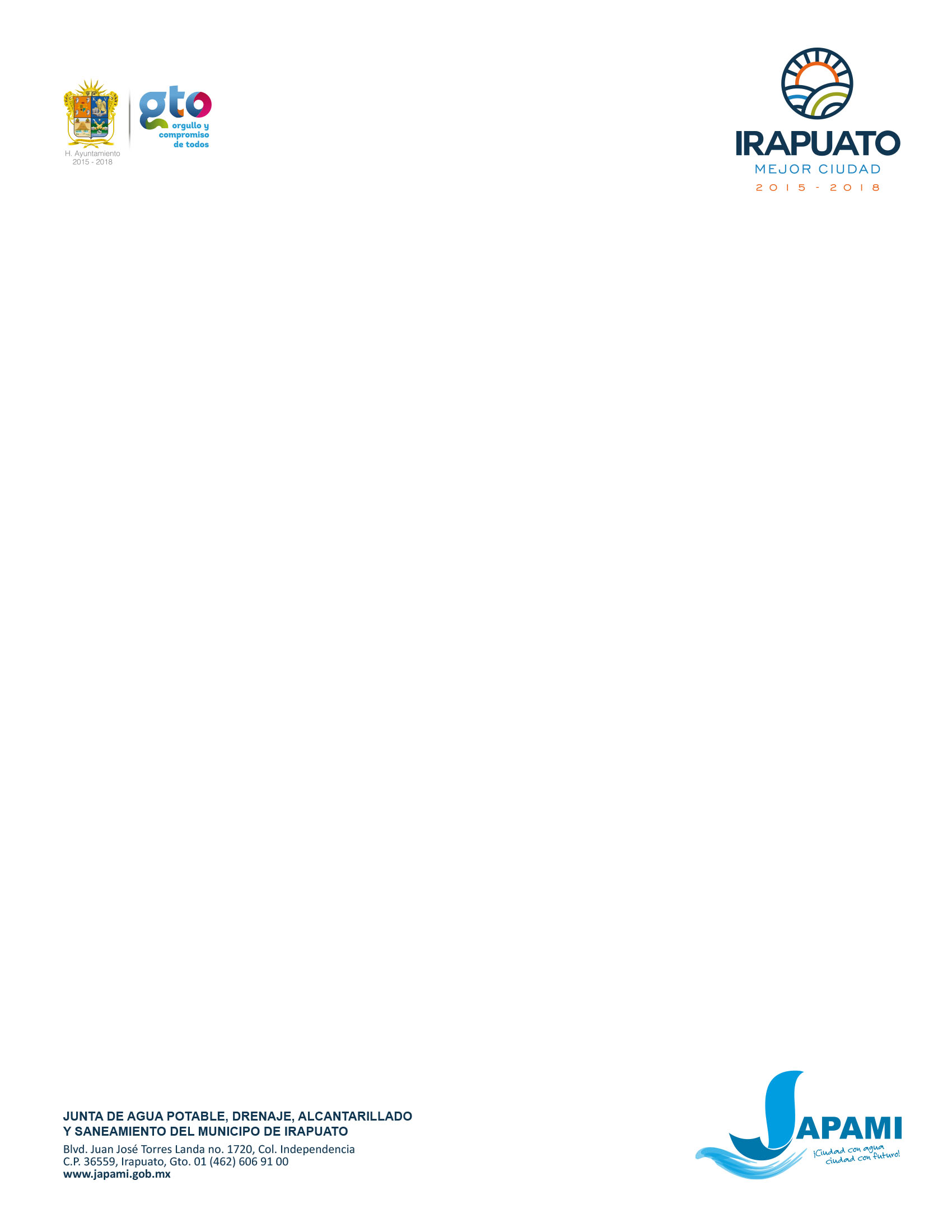 